Biomedical Equipment Maintenance Model for Indian States                                                 A JOINT STUDY BY 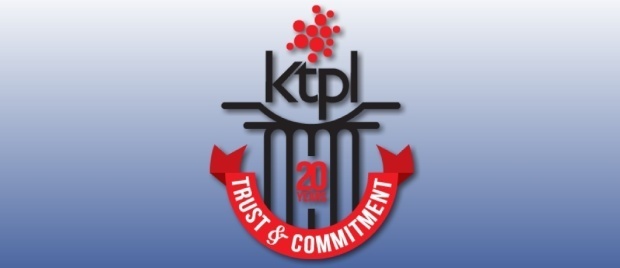     KIRLOSKAR TECHNOLOGIES PVT. LTD. &NATIONAL HEALTH SYSTEM RESOURCE CENTRE , MINISTRY OF HEALTH AND FAMILY WELFARE, ( Govt. of INDIA, NEW DELHI   )  STUDY REPORT ON BIOMEDICAL EQUIPMENT MANAGEMENT                                               IN                               West & South Districts of STATE of  SIKKIM                                                                (MARCH-2015)ACKNOWLEDGEMENT  We feel extremely   hounored  to  be a part of  Research  Study   of   Biomedical Equipment  Maintanance  Model  for Indian States on behalf  of  Ministry of Health and Family Welfare, Government of India..We  sincerely  convey our gratitude to Dr. Sanjeev  Kumar Dixit, the  Executive Director, NHSRC & Dr. Jitendra  Sharma, Senior Consultant & Head, Health Technology Division, for choosing  us their partner  for  Biomedical Equipment mapping in the State of Sikkim.Our  thanks to Mission Director (NHM)  Dr. P.M. Pradhan and  Mr.Rakesh Sundus  for their whole hearted support and help at each stage to conduct of study smoothly.We  are indeed indebeted to Dr. Yogesh Verma, Principal & Medical Superintendent of STNM Hospital who shared  lots of  informations  in  between  his  busy  schedule. Our sincere thanks goes to Ms. Tsing Doma, Store In-charge STNM Hospital and  Mr. Passang and many off site staff and experts for their most valuable support for smooth conduct of very important Study on ground .We  convey our thanks to  Mr.Prabhat Arora  and all staff  members  of Health Technology Division, NHSRC for their over whelming support in smooth conduct of this  project ,without which, our team  would not have been able to complete this comprehensive study. It may be submitted that all team members and support staff whose name are not mentioned also deserve compliment for completion of the study.We also thank KTPL ground staff for their tireless efforts and working in all adverse conditions to complete this project .23rd  March’2015                                                                   Subhash C. Sood New Delhi                                                                                                                                               Kirloskar Technologies Pvt.Ltd.                                                                                                                                .TABLE OF CONTENTSExecutive Summary                                                                          4- 5Chapter I - Terms of Reference of Project Study                              6-	10Chapter II -  Introduction  	      11-23Chapter III - Aims and Objective of the study                                 24-25Chapter IV- Research project methodology                                     26-27Chapter V- Detailed  study and findings	28-83Chapter VI - Research Study Findings, Analysis                             84- 84Chapter VII- Discussion                                                                   85-85Chapter VIII-  Recommendation & Conclusion                               86-88Chapter IX – Limitations of study	89-89Refrences                                                                                          90-9	0Glossary                                                                                            91-97                                   EXECUTIVE SUMMARY“Biomedical Equipment Maintenance Model for Indian States” a mammoth job conceived by The NATIONAL HEALTH SYSTEMS RESOURCE CENTRE to organize maintenance programme of medical equipments and devices with dedicated funds for Annual Maintenance Contract (AMC) / Comprehensive Maintenance Contract (CMC ) in public sector hospitals which includes all District Hospitals, CHCs & PHCs will be allotted dedicated budget to have Annual Maintenance Contract (AMC) / Comprehensive Maintenance Contract (CMC ).For financial planning and budgetary allotments to States, a base line sample data is needed. Towards this end Kirloskar technologies  Pvt. Ltd. a Certified organization in the field of Biomedical Equipment repair, maintenance, management, quality, accreditation education, training, research and professional consultancy, as Research Partner carried out comprehensive and extensive field survey works in two Districts of  SIKKIM, at two district level, Thirteen Primary Health Centres in south and west District of Sikkim  during last week of February’2015.The purpose of Biomedical Equipment Maintenance Model make best uses of Public Money by optimum use of the existing equipment in the public Health Centres. As we know, so proper maintenance will bring down cost of repair and ultimately boost uptime for the equipment. In order to achieve this objective, efficient management of equipments including periodic maintenance & calibration is very essential. The process will also have control over the acquisition of right make, safe storage , easy reviewability, distribution to right places, use, and sterilization for next patient care requirement , preventive and breakdown maintenance , disposal of unserviceable equipment with replacement, order to carry out primary responsibilities of the health facility in an efficient, effective, affordable, safe and economical healthcare delivery to community.With continuous development and rapidly advancing technologies and increasing number of specialties the type and number of medical equipments and devices have increased many times in all health facilities. More and more sophisticated and software technology based instruments like Semi & fully automatic laboratory analyzers, digital X-ray processing units, Pulse Oximeter, Infusion pump and so on are now available in District Hospitals and other facilities. During our ground study, It was often seen that either patient care is compromised or extreme inconvenience is caused due to non-functioning of diagnostic and therapeutic equipments, which causes patients to travel to another healthcare facility or private sector to get the desired investigations or treatment. A proper periodic preventive and breakdown  maintenance policy with sufficient financial support will eliminate a major perpetual problem in healthcare delivery in Government Health Facility in India.It was really tough and challenging for us to cover such cover west and south districts of  Sikkim where some parts had frequent landslide and very difficult public transport. We received excellent support from the mission director ‘s office to plan our visits which somewhat made our job possible. After detailed desk review, administrative planning, logistic details and preparing a Tool Kit for capturing technical details about each equipments, number of teams of expert Biomedical Engineers were sent to DHs, PHCs to physically check medical equipments, record technical details and assess the cost of equipment from records and estimate approximate Annual Maintenance Cost and ComprehensiveMaintenance Cost. All collected data was scrutinized and compiled to get the total financial estimates.When Cost of equipment  not available, data was used to complete the research study secondary.The findings of the first of its kind impugned research study by team of experts at ground level, are very significant and will provide a base line for  financial estimates for budgetary planning and allotment of funds for AMC & CMC for a Government District Hospital, and a Primary Health Centre in any State with little variation due to variables of geographic location, terrain and accessibility. This has also lead to immense learning experience and expertise, human resource required, time frame estimation, logistics required to carry out medical equipments survey physically in all facilities of all Districts of a State or even all States in the Country for a National Census of Medical Equipments and Devices for the Central and State Governments for making comprehensive equipment procurement, replacement, regular maintenance plan, sound financial planning and budgetary allocations to peripheral most healthcare delivery facility in the State.Findings of the research study when scaled up at State & National level will go a long way in improving quality of healthcare at all levels in the country. CHAPTER – ITERMS OF REFERENCE OF STUDY PROJECTTERMS OF REFERENCE (TOR)AnnexureBiomedical Equipment Maintenance Model for Indian StatesbyNational Health Systems Resource Centre(Technical support agency under NRHM, Ministry of Health & FW, Govt. of India)TERMS OF REFERENCE (TOR)IntroductionTo address the gap in technology management and maintenance in district and sub-district hospitals in the country, a model has been conceived on the lines of public-private partnership.The major concern arises from the fact that with 14.4 million hospital beds in India, 8.6 million beds (approximately 60%) are in public health sector attracting a fair degree of biomedical equipment density. A non-functional status of these life saving equipments could actually make the bed strength redundant.The evaluation of pilot sites to understand the principles mentioned above, to undertake research to speculate “fiscal space”   required for such an undertaking and to develop operational guidelines to establish best-practices in this domain; it was  suggested that a study be undertaken in West & South District of Sikkim in all public health facilities in the said district except the sub-centres. This included: a.  One District Hospital in Namchi and One in Geyzing in south.b. 1 CHC and 6 PHCs in south and  7 PHCs  in west districtsWhat would a model plan for outsourcing Management and Maintenance of medical devices in district and sub-district government health facilities ensure?A model plan for various states for outsourcing “management and maintenance of biomedical technology” inclusive of operational and financial guidelines would include but will not limited to:a. Assessment (periodic and on continuous basis) of all equipment available in district and sub-district public healthcare facilities.b. Cost calibration, configuration and undertaking “settings” pertaining to all equipment.c. Preventive maintenance of equipment on a schedule.d. Conducting C M Es to train paramedics and other hospital staffs for safe optimal use of           medical equipmente. Corrective maintenance of equipment on on -call basisf. Submission of quarterly report on functional status of equipmentMethodology for conducting the study:	1. Line Listing of equipment in district and sub-district facilities up to the level of PHC2. Assessment of functional status of all the devices/equipment3. Capturing costs required to maintain all line listed equipmentA detailed situational analysis of existing biomedical equipment needed to be undertaken with functional standings, breakdown costs and upkeep/maintenance costs. A detailed  was required to be done over status of various public health setups in the pilot districts, listings of survey areas and the costs involved.Data SourcesThe Biomedical Equipment Management  Model would  use the following data sources:Empirical Data (from site)Data 1: Line listing of Medical Devices or Mapping Technologies in district & sub- district     centersData 2: Functional Status of each Medical Equipment2. Secondary Data (from market research)Data 3: Cost involved per annum (C1) in Comprehensive maintenance of all the medical Devices (obtained from Data 1)DeliverablesKirloskar Technologies Pvt. Ltd. was expected to:Identify Empirical Data (mentioned above)in the identified districtsCalculate the Secondary Data (mentioned above)Detailed equipment study including inventory log; equipment density and current functional status of biomedical equipment at the pilot facilitiesSubmission  of  finding.Submit the final report.NHSRC, New Delhi will undertake the following activities :-1. Administer the research2. Facilitate the process of undertaking the budget.3. Identify facilities where study has to be conducted4. Send official communication to respective state government officials detailing the study objective and introducing Kirloskar Technologies Pvt. Ltd. representatives.5. Facilitate the conducting of joint training workshops, if and when required6. Accompany kirloskar technologies  Pvt. Ltd. team (wherever required) to identified sites7. Undertake dissemination meetings of the studyStakeholdersNHSRC, New DelhiKirloskar Technologies Pvt. Ltd. New Delhi-110 024Team from Kirloskar Technologies Pvt. Ltd. New Delhi will perform the following:Project management Data collectionData analysisReport developmentRoles and responsibilitiesProject LeadershipSupervise the teamListing Medical Devices & its functional statusAnalyze and assess the costs.Analyze the data and prepare the final reportReport to NHSRC, New DelhiData collection/analysisListing medical DevicesPrepare the data entry form (excel sheet) for its functional status & Costs.Calculating the costs.Help the project lead in analyzing the data and preparing final reportTime frameThe total time-frame for this consultancy contract will be 45 days.Terms of Use of Intellectual PropertiesThe scientific and technical outputs based on the data and report generated in this study is a joint work of NHSRC and the research partner. In any publication by the either relating to the results of this study, the other party will be acknowledged. The report, material and data including the analytical evidence on how conclusions were arrived at, associated with the study should not be used for any commercial purpose.                                                                        CHAPTER-II                                             INTRODUCTION           Biomedical Engineering & Medical Equipments 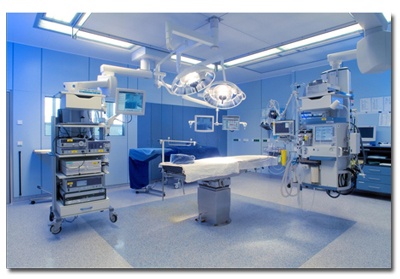                        Biomedical engineering is the application of engineering principles and design concepts to medicine and biology for healthcare purposes (e.g. diagnostic or therapeutic). This field seeks to close the gap between engineering and medicine: It combines the design and problem solving skills of engineering with medical and biological sciences to advance health care treatment, including diagnosis, monitoring, and therapy.[1] Biomedical engineering has only recently emerged as its own study, compared to many other engineering fields. Such an evolution is common as a new field transitions from being an interdisciplinary specialization among already-established fields, to being considered a field in itself. Much of the work in biomedical engineering consists of research and                                   development, spanning a broad array of subfields. Prominent biomedical engineering applications include the development of biocompatible prostheses, various diagnostic and therapeutic medical devices ranging from clinical equipment to micro-implants, common imaging equipment such as MRIs and EEGs, regenerative tissue growth, pharmaceutical drug s and  therapeutic  biological .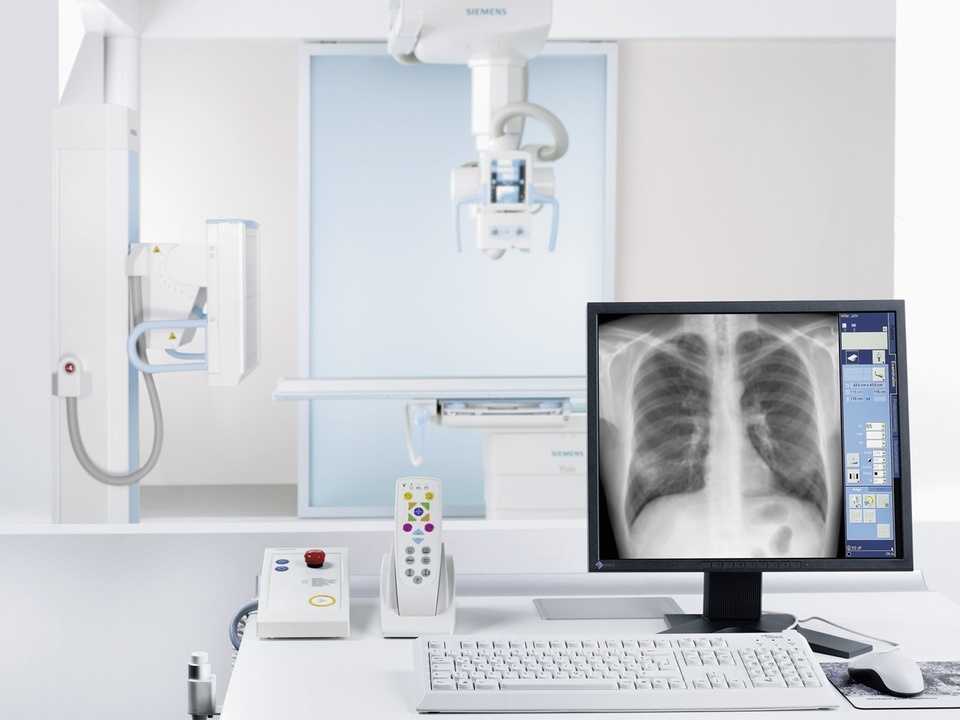  Biomedical Engineering is engineering of human physiology. In recent time Clinical Engineering Management, Clinical Technology Management, and Medical Equipment Management is often referred as Healthcare Technology Management. It is basically part of managing, maintaining, and designing medical devices used or proposed for use in different healthcare delivery organizations and locations from homes to clinics and hospitals. Health Technology Management includes related policies and procedures concerning activities such as the selection, planning, and acquisition of medical devices, on arrival inspection, acceptance, and maintenance and at the end condemnation or declaring unserviceable and disposal of medical equipment. Bio Medical Engineering  is the application of engineering principles and design concepts to medicine and biology for healthcare purposes e.g. diagnostic or therapeutic. This field seeks to close the gap between engineering and medicine . It combines the design and problem solving skills of engineering with medical and biological sciences to advance healthcare treatment, including diagnosis, monitoring, and therapy. The aim of Biomedical  Management has been defined as : “To ensure that equipment and systems used in patient care are operational, safe, and properly configured and calibrated to meet the mission of the healthcare. (b) That the equipment is used in an effective way consistent with the highest standards of care by educating the healthcare provider, equipment user, and patients. (c) That the equipment is designed to limit the potential for loss, harm, or damage to the patient, provider, visitor, and facilitiesthrough various means of analysis prior to and during acquisition, (d) Monitoring and foreseeing problems during the lifecycle of the equipment, and collaborating with the parties who manufacturer, design, regulate, or recommend safe medical devices and systems. India has vast network of healthcare delivery facilities spread all over the country. Healthcare delivery to population is from public & private healthcare systems. Though exact number of hospitals, Nursing Homes, single Doctor allopathic clinics, Dental Clinics, and Diagnostic Centres in private sector is not known. However some data is available from different source                                     SIKKIM IN INDIA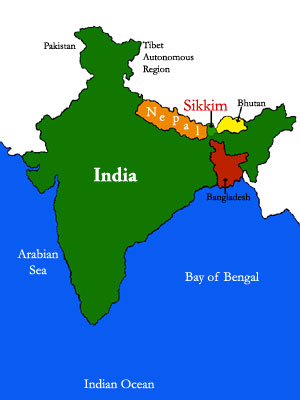                                                    SIKKIM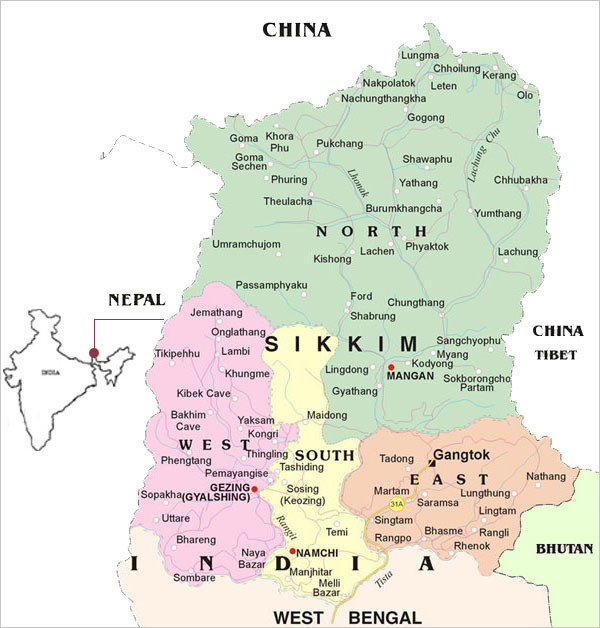     Sikkim  is a landlocked Indian state located in the Himalayan mountains. The state is bordered by Nepal to the west, China's Tibet Autonomous Region to the north and east, and Bhutan  to the east. The Indian state of West Bengal lies to the south. With 610,577 population  as of the 2011 census Sikkim is the least populous state in India and the second-smallest state after Goa in total area, covering approximatately 7,096 km2  (2,740 sq mi).Sikkim is nonetheless geographically diverse due to its location in the Himalayas; the climate ranges from subtropical to high alpine , and Kangchenjunga  the world's third-highest peak, is located on Sikkim's border with Nepal. Sikkim is a popular tourist destination, owing to its culture, scenery and biodiversity. It also has the only open land border between India and China. Sikkim's capital  and largest city is Gangtok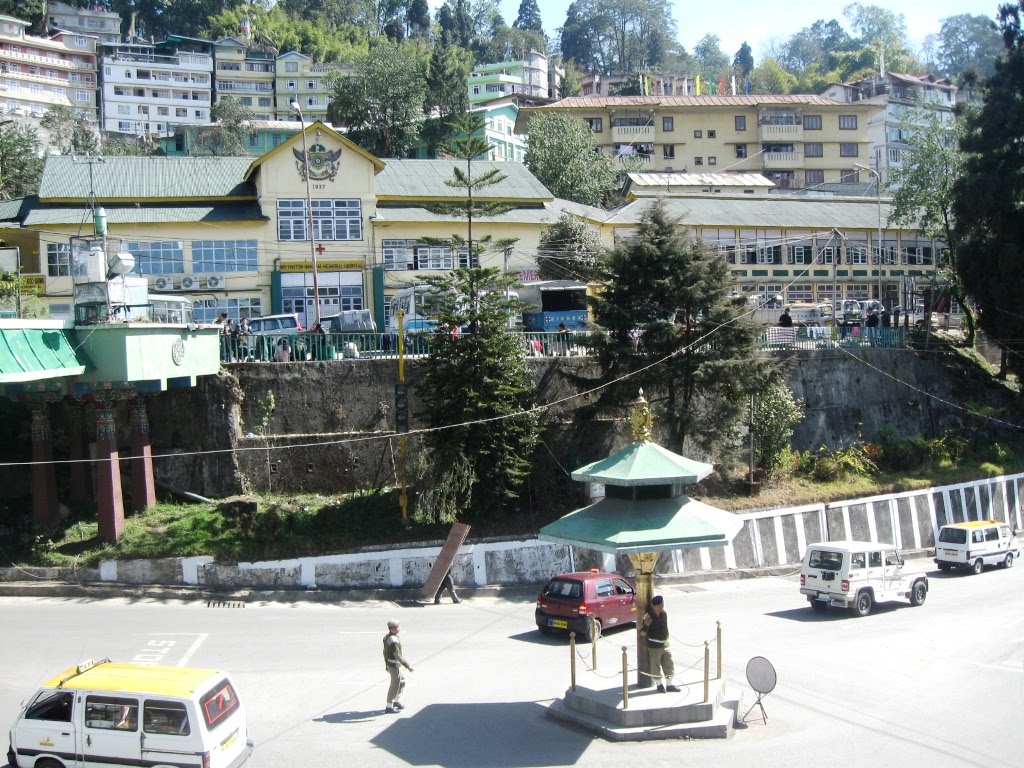           The number and The health care infrastructure is divided into three tiers — the primary health care network, a secondary care system comprising district and sub-divisional hospitals and tertiary hospitals providing specialty and super specialty care. A Chief Medical Officer of Health (C.M.O.H.) heads each of the eighteen districts. The responsibility of CMOH is to manage the primary health care sector and ensure the effective implementation of the various medical, health and family welfare programmes. The secondary level hospitals (sub-divisional and district hospitals) are headed by superintendents who report to the C.M.O.H. and are accountable to a hospital management committee. At the block level, the Block Medical Officer of Health (BMOH) is responsible for providing services and for monitoring and supervising the primary health centres and health programme implementation.Sikkim Health Service provides the health care professionals for the state-wide infrastructure, while Medical Education Service employs teachers at the training institutions. beds sanctioned in different types of healthcare setup, as published by the government of Sikkim, are in the following table. In this table, hospitals under other departments of state government include government undertaking organisations, and rural hospitals include those ones which were upgraded from block primary health center                               NUMBER OF HEALTH INSTITUTIONS IN SIKKIM*Remarks (1) Jorethang  & Rhenock PHC is under process for  upgradation to CHCHOSPITAL BED SANCTIONED STRENGTH IN SIKKIM * CHC – Bed strength is under process.   Facilities Available at  District Hospital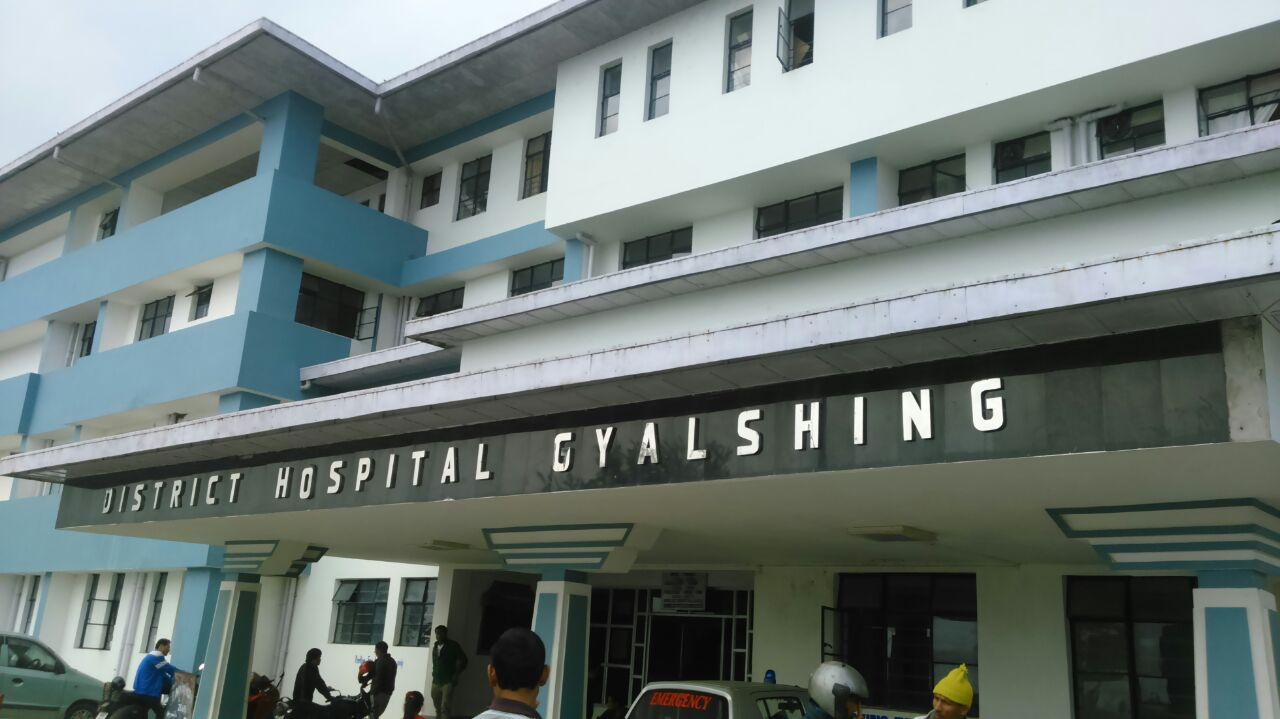 1. Outdoor Patient (OPD) Dental Care OPD ENT OPD Eye OPD Medical OPD Orthopaedic OPD Paediatric OPD Surgical OPD Psychiatric OPD Dental OPD Skin & VD OPD Blood BankSpecialist Services, Cardiology, Plastic Surgery, Neurology 2 . Indoor Facility & services  ICU CCUBurn Ward General Indoor Services for respective faculties Anaesthetic Services3. Investigative Procedures Ultrasonography CT ScanX-RayBlood Bank Facility Pathology Services4.  Implementation of All National ProgrammesEmergency ServicesMedico Legal24 hour Ambulance service Post Mortem ServicesFamily Welfare Services- under this Post Partum centres are located providing following services. Counselling Ante Natal Care Abortion & Medical Termination of Pregnancy services Laparoscopic Abdominal Tubectomy & Non scalpel vasectomy Family Welfare Services like IUD insertion , Distribution of Oral Pills & Nirodh  Universal Immunization Programme Emergency Services  Medico Legal Services   6.       Ambulance Services Facilities Available at Community Health Centre – Rural HospitalsOutdoor Patient (OPD) Medical OPD Surgical OPD Paediatric OPD Obstetrics & Gynaecology OPD Anaesthetic ServicesIndoor FacilityInvestigative Procedures Ultrasonography  (in selected Rural Hospitals) X-Ray Pathology  Control of Epidemic, Endemic & Communicable DiseaseProgrammeImplementation of All National Programmes Maternity & Child Health Programme Family Welfare Programme School Health Programme Iodine Deficiency Control Programme Blindness Control Programme Malaria Control Programme AIDS & HIV Control Programme Leprosy Eradication Programme (Free distribution of MDT) Tuberculosis Control Programme (Free Distribution of Medicines by DOTS Providers & Pathology Services) Diarrhoeal Disease Control Programme Universal Immunization Programme Provision of Micro Nutrients Like Vitamin A & Iron & Folic Acid Safe Water Supply & Basic SanitationBehavioural Change Communication- Public awareness Campaign Collection & Reporting of Vital StatisticsReproductive and Child Health Mother & Child CareJanani Suraksha Yojna - JSY under NRHM Universal Immunization Programme for Mother & ChildPre, Intra & Post Dilivery ServicesFamily Welfare Services (Sterilization, Free Distribution of Oral Pills & Condoms) Referral Services  Emergency Services Ambulance Services Medico Legal ServicesFacilities Available at Primary Health Centres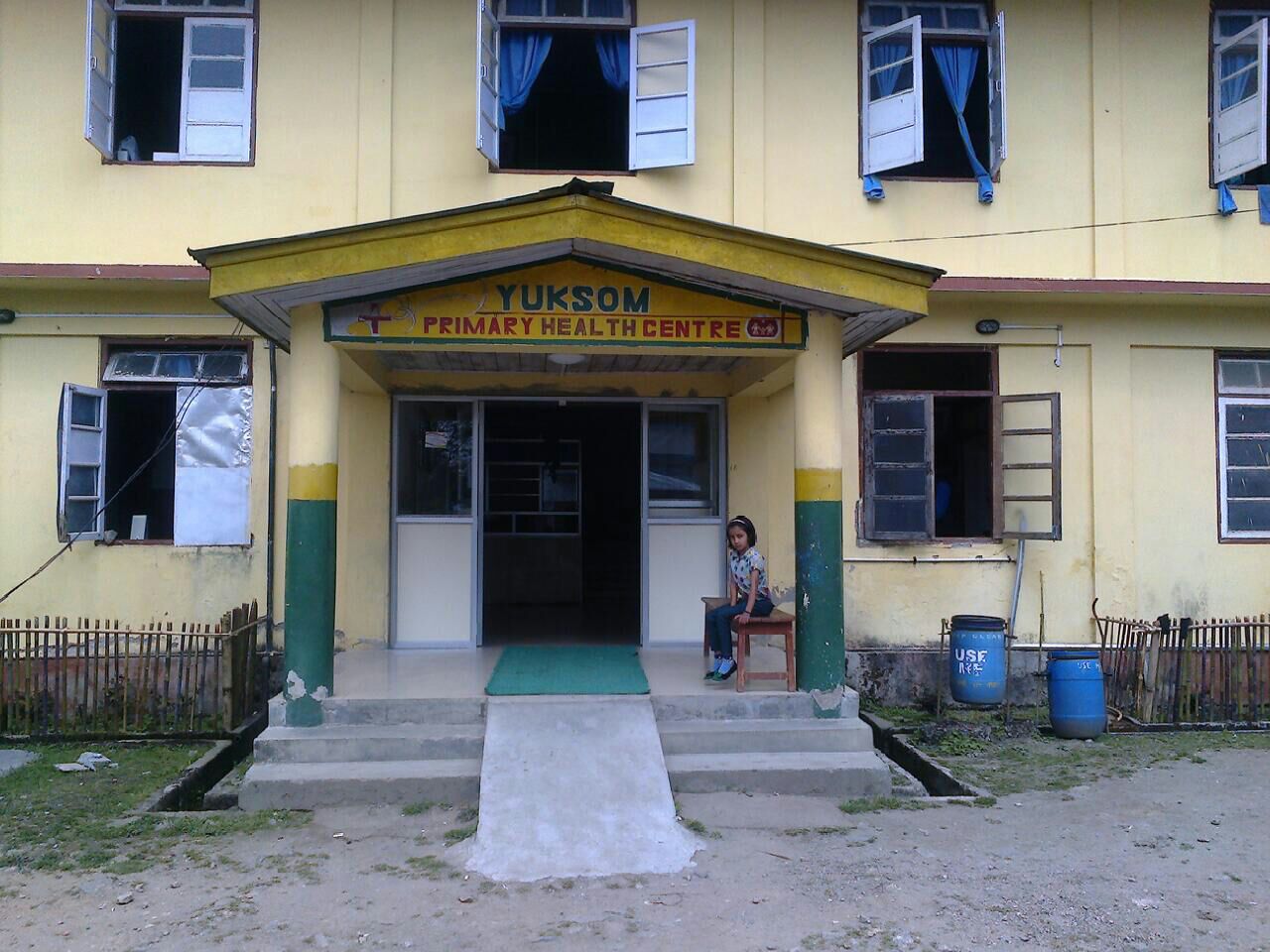 1. General OPD Indoor Services (IPD)Control of Epidemic, Endemic & Communicable Disease ProgrammeImplementation of All National Programmes Maternity & Child Health ProgrammeFamily Welfare ServicesSchool Health Programme Iodine Deficiency Control ProgrammeBlindness Control ProgrammeMalaria Control ProgrammeAIDS & HIV Control ProgrammeLeprosy Eradication Programme (Free distribution of MDT)Tuberculosis Control Programme with Free Distribution of Medicinesj. Diarrhoera Disease Control Programmek. Universal Immunization ProgrammeProvision of Micro Nutrient: Like Vitamin A & Iron & Folic AcidBehavioural Change Communication- Public awareness CampaignSafe Water Supply & Basic SanitationCollection & Reporting of Vital Statistics2.   RCH (Reproductive and Child Health)Mother & Child CareJanani Suraksha Yojna - JSY under NRHM Universal Immunization Programme for Mother & ChildPre, Intra & Post Delivery ServicesFamily Welfare Services (Sterilization, Free Distribution of Oral Pills & Condoms)3.  Referral Services 4. Emergency ServicesCHAPTER-IIIAIMS & OBJECTIVES OF THE STUDYThere are number of hospitals and dispensaries in Public Sector Undertakings and other major service groups like Railway Hospitals, ONGC Hospitals, ESI Hospitals and so on. Functioning of all equipment in any healthcare facility is very critical for life saving, regular treatment and quality of care as a whole.  It is well known that very often number of  critical medical equipment are not functioning in public health facilities due to poor equipment management plan, lack of financial resources due to no budgetary provisions. There is a need to address this major gap in healthcare delivery  infrastructure in the country. The evaluation of pilot sites to undertake research to speculate “fiscal space” required for such an undertaking and to develop operational guidelines to establish best-practices in this domain; a study has been designed to be conducted in few states – one of each zone (North; South; East; West; Central) of India in a select district (median/UHC pilot district) and in all  public health facilities in the selected district except the sub-centres. Aim : The aim of the present research study has been to find out the average number of medical equipment in District Hospital, Community Health Centre & Primary Health Centre , its average total cost and estimated average Annual Maintenance Cost (AMC) and Annual Comprehensive Maintenance Cost (CMC)  for making a financial planning and budgeting model for a District and later scale it up to State and all India level.Objectives :1. Presently for management of medical equipment, since there is no provision of separate maintenance grant, recommend to the Governments for creating a separate financial head for the Equipment Maintenance Grant.2.  For making provisions for separate Maintenance Grant to be collected from few District Hospitals   CHCs & PHCs of minimum 3- 4 States.3.  Create a sound data bases for working out average AMC & CMC budget required for DHs, CHCs, and PHCs for yearly financial planning , budgetary allocation 3.  To recommend a model plan for various states for outsourcing “management and maintenance of bio-medical technology” inclusive of operational and financial guidelines. 4.   Overall objective is to address the gap in technology management and maintenance in district and sub-district hospitals in the country,5.  Model has been conceived on the lines of public-private partnership.                                            CHAPTER-IV              RESEARCH PROJECT METHODOLOGYMethodology :-Study location:  South District  of SikkimStudy location:   West district of  Sikkimii) Study design:  We did the total costs estimation of biomedical equipment taking account of its functioning status i.e. working or non-working. We have covered almost every section of the hospitals including SNCU, CCU, laboratory, X-ray department,  Gynaecologist OT, emergency OT, eye OT, ortho-surgery OT, general surgery OT, S.O.T, Burn unit, CSSD, Blood bank, OPD, cabin, pathology unit, dental unit, ECG department, emergency ward, labour room, ENT department, and USG.Data Collection: The study conducted during last week of Februay 2015 covered a sample size of 50 hospitals across the two districts . The approval was taken from Commissioner (FW) & Mission Director (NRHM) .The data was collected from several sources including Stores records register,physical check-up and data collected  from respective departments.iv)     Costing method : the costing method followed in the study includes three steps as follows:   1. Line Listing of equipment in district and sub-district facilities up to the level of PHC   2. Assessment of functional status of all the device/equipment   3. Capturing costs required to maintain all line listed equipment The cost estimation of the existing biomedical equipments was done on the basis of its                       functional status and breakdown cost.                                             CHAPTER-V                  DETAILED STUDY AND FINDINGSNote-:  (#) indicates not found & (*) indicates not written or not visibleNote-:  (#) indicates not found & (*) indicates not written or not visibleNote-:  (#) indicates not found  & (*) indicates not written or not visibleNote-:  (#) indicates not found  & (*) indicates not written or not visibleNote-:  (#) indicates not found & (*) indicates not written or not visibleNote-:  (#) indicates not found & (*) indicates not written or not visibleNote-:  (#) indicates not found & (*) indicates not written or not visibleNote-:  (#) indicates not found  & (*) indicates not written or not visible  DETAILED STUDY OF MEDICAL EQUIPMENT IN  WEST DISTRICT OF SIKKIMPercentage of Disfunctioning equipment  4.76 % to 42.85 %Summary of Biomedical Equipment Inventory Survey in west District (Sikkim)Name of facility with Highest Dysfunctional Rate : P. H.C  RINCHINGPONGHighest Dysfunctional Rate : 42.85 %Name of facility with Lowest Dysfunctional Rate : P.H.C  YUKSOMLowest Dysfunctional Rate : 4.76 %Average Dysfunctional Rate : 28.58%Average CMC Cost @ 7% of the cost of Equipment Total No. of Equipment :  264CMC Cost for the whole District:  Rs. 1078357           DETAILED STUDY OF MEDICAL EQUIPMENT IN NAMCHI DISTRICT(SOUTH SIKKIM, SIKKIM)Note-:  (#) indicates not found & (*) indicates not written or not visibleNote-:  (#) indicates not found  & (*) indicates not written or not visibleNote-:  (#) indicates not found & (*) indicates not written or not visibleNote-:  (#) indicates not found & (*) indicates not written or not visibleNote-:  (#) indicates not found  & (*) indicates not written or not visibleNote-:  (#) indicates not found & (*) indicates not written or not visibleNote-:  (#) indicates not found & (*) indicates not written or not visibleNote-:  (#) indicates not found & (*) indicates not written or not visibleDETAILED STUDY OF MEDICAL EQUIPMENT IN SOUTH DISTRICT OF SIKKIMPercentage of Disfunctioning equipments 16.0% to 59.25 %Summary of Biomedical Equipment Inventory Survey in west District (Sikkim)Name of facility with Highest Dysfunctional Rate : P. H.C  RAVANGLA  Highest Dysfunctional Rate : 59.25 %Name of facility with Lowest Dysfunctional Rate : P.H.C   MELLILowest Dysfunctional Rate : 16.0%Average Dysfunctional Rate :30.88 %Average CMC Cost @ 7% of the cost of Equipment Total No. of Equipment : 330CMC Cost for the whole District: `Rs  1695974                                                     CHAPTER- VI                     RESEARCH STUDY FINDINGS AND ANALYSISTeam faced universal problem of poor record keeping of medical equipment. Date of  purchase, original cost of equipment, company user manual and detailed record of breakdown and maintenance was often not available. Research Study team had to make considerable efforts and search all sources to know the cost of equipment. Many types of medical equipment are not available in open market presently due to obselence, introduction of newer technology based on efficient software systems. Hence making maintenance programme a challenge and also costly.The comprehensive details of medical equipment in 2 District Hospitals, 14 PHCs of west (Geyzing)   and  South (Namchi ) District are given in Tables on next pages as per findings of four Research Teams which visited health facilities listed in the tables.Record  of  date  of receipt or purchase of medical equipment was not available in large number of  health facilities.There was no proper Inventory Ledger an most of the Facilities. Even there were no properly maintained RV Files for medical equipment.Cost of each equipment  was not maintained in most places. Even company manufacturer label had disappeared in many  medical equipment.Date of preventive maintenance or breakdown and breakdown maintenance was not available at most of facility sites ( DH,PHC,CHC)Medical Officers, Specialists, Nurses and Allied Health Professionals have no idea about medical equipment maintenance, calibration,  management  policy and procedures.Proper details of AMC / CMC often were not available.There was no evidence of training programme on medical equipment management of Staff.Staff was not aware of correct procedure and policies about condemnation, disposal, replacement procedure of non usable medical equipment.CHAPTER-VIIDISCUSSION1. Equipment control and asset management involves the management of medical devices within a facility and may be supported by automated information systems, since all healthcare facilities in the present decade has MIS /HIS system in the health facilities.2. Medical Equipment control begins with the receipt of a newly acquired medical equipment continues through the equipment item's entire life-cycle. Newly acquired devices require to be inspected by health facility or contracted Biomedical Equipment Technicians (BMETs) staff  ( as and when it occurs) who will receive an established equipment control   number / Receipt Voucher (RV ) from the facilities Equipment or Stores Manager. This control number is used to track and record maintenance actions in their database or history sheet of each medical equipment. Once an equipment control number for Receipt or Issue Voucher ( Receipt & Issue Voucher) is established, the device is inspected for safety and made ready  for issue to clinical and treatment areas in the OPDs ,ICU, OTs, NICU & Wards of DH,CHC & PHCs.3. There is a need to have a proper medical equipment management work order policy and implementation to eliminate present poor state of equipment maintenance in most of the healthcare facilities. It involves systematic, measurable, and traceable methods to all initial inspections, preventive maintenance and calibrations or repairs by generating scheduled and unscheduled work orders. Work order management may be made computer based.4. A comprehensive work order management system can also be used as a good resource and workload management tool by Medical Superintendents or  Medical Equipment Stores Managers responsible for total number of hour’s technician spent working on equipment, maximum repair amount spent for one time repair, or total amount allowed to spend repairing equipment versus replacement.5. Post-work order quality checks involve one of two methods – full check (medical equipment audit)  of all work orders or randomly selected work orders. Randomly selected work orders should place more stringent statistical controls based on the clinical criticality of the device involved. In an ideal setting, all work orders are checked. Work orders must be tracked regularly and all discrepancies must be corrected.                                      CHAPTER VIII                        RECOMMENDATIONS & CONCLUSION1. Every healthcare facility ie DH,CHC & PHC should have policies and processes on equipment control & asset management. 2.  Every Medical Officer and Stores Officer in  all District Hospital, Community Hospital & Primary Health Centre needs to be given short capsule training in Medical Equipment and Inventory Management System.3. Medical Stores Officer In-Charge or a designated Medical Officer for administration of Medical Equipment should be made responsible for continuous oversight and responsibility for ensuring safe and effective equipment performance through full service maintenance through out the year. There is a need to lay down a Government policy in each State and effective implementation of laid down policy and procedures.4. Accurate, comprehensive on line data of medical equipment is needed to be maintained all DHs, CHCs & PHCs. It would be better to make it automated medical equipment management system5. There is a need to introduce a monthly Report & Return from PHC , CHC & DH to State Director Health Services giving list of serviceable and non service able equipment action taken to get medical equipment repaired from the Biomedical equipment repair company under AMC.6. There is a need to allot adequate dedicated Budget for AMC & CMC for medical equipment for all healthcare facilities in States.7. It should be made mandatory for Senior District and State level Healthcare Executive Officers -CMOs, Director Medical & Health Services to visit the peripheral medical facilities at least twice a year, check  and include  status of Medical Equipment in their report.8. Chief Medical Officers or Medical Superintendents of Medical Stores Managers who are responsible for equipment management in their organizations as per SOP of DH, CHC & PHC should also be made responsible for medical equipment technology assessment, developing policies and procedures for the medical equipment management plan, identifying trends and the need for hospital staff education, training, repair and maintenance of defective biomedical equipment.9. The data needed to establish basic, accurate, maintainable automated records for medical equipment management would include:-   (a) Nomenclature - what the device is, how, and the type of maintenance is to be performed   (b) Manufacturer - Original Equipment Manufacturer (OEM).   (c) Nameplate Model and serial number - The model number located on the front or behind      of the equipment   (d) Acquisition cost - total purchase price for an individual item or system. This cost  includes installation, shipping, and other associated costs. These numbers are crucial for budgeting, maintenance expenditures, and depreciation accounting.   (e) Condition Code - This code is required  when an item is turned in and should be changed when there are major changes to the device that could affect whether or not an item should be salvaged, destroyed, or used by another Medical Treatment   (f) Warranty,  (g) Location,   (h) Contractor agencies contracted for AMC/ CMC   (i) Scheduled maintenance due dates,  (j) Scheduled Calibration due dates,  (j) Proper  utilisation  of WEB _BASED maintenance software  (k) validation for A E R B  norm for the RADIATION equipment10. Summary- (a) There is a need to introduce Medical Equipment Management and Comprehensive Maintenance Policy and to be implemented in letter and spirit.(b)  Short capsule courses in Medical Equipment Inventory and Maintenance Management may be introduced and made compulsory for all Medical, Nursing & Allied Health professionals in all Public Health facilities.                                                         CHAPTER-IXLIMITATIONS OF STUDY1.  Poor record keeping of medical equipment. However maximum possible required data was captured  at DHs, CHCc and PHCs.2.  Non automation of medical equipment inventory and fragmentation of data at different wards and departments causes difficulty in compilation of statistics.3. History Sheet of Equipment i.e .date of purchase, installation, state of equipment , breakdown details and such details  not easily available or not available in most of facilities causes difficulty in objective assessment of serviceability and in estimating Annual Maintenance Cost or Comprehensive Maintenance Cost.4.  Poor record keeping of break downs in a month /year.5.  There is no installation date and no record of cost of equipment..Store keeper also does not have record of equipments in district hospitals.6.Some equipment is kept unneccessory  in the department.there is no use of those equipments. 7.Many equipments were  not working because No maintainance is given by the engineer  for  many years.8. Department incharges  did not know  about the equipments. they  were not able to  operate the machines.                                            REFERENCESDyro, Joseph., Clinical Engineering Handbook (Biomedical Engineering).http://en.wikipedia.org/wiki/Biomedical_Equipment_TechnicianKhandpur, R. S. "Biomedical Instrumentation: Technology and Applications". McGraw HillsHealth infrastructure of Sikkimhttps://www.google.co.in/webhp?sourceid=chrome-instant&ion=1&espv=2&ie=UTF-     8#q=phc%20bed%20sanctioned%20in%20south%20district%20in%20sikkimHospital bed sanctioned strength in Sikkim as on 30.062012Facility available in district hospitalState health infrastructure in Sikkim Facility available in chc.Facility available in primary health centre.Facility available in primary health centre(Source: RHS Bulletin, March 2012, M/O Health & F.W., GOI)                                                GLOSSARYBiomedical Engineering : Engineering principles and design to the biology and medical arena to improve health care and the lives of those with medical impairments. Bringing together knowledge from many engineering disciplines and technical fields, biomedical engineers design medical instruments, devices, and software; develop new procedures; conduct research; and solve clinical problems.Absolute Address.The location of a storage element.Absolute Gain The ratio of the signal level at the output of the device to that of its input under aspecified set of operating conditions.Absolute Maximum Rating -The electrical rating at or above which damage to the device will occur, to include supply voltage, input/ and output voltages and junction temperature [among others found in a data sheet]. Stress ratings that do not imply functional operation.Absorption- Dissipation of radio or sound waves as they interact with matter. The absorbing of light waves without reflection or refraction.Absorption, Law. In Boolean algebra, the law which states that the odd term will be absorbed when a term is combined by logical multiplication with the logical sum of that term and another term, or when a term is combined by logical addition with the logical product of one term and another term (for example, A(A + B) = A + AB = A).Absorption Wave meter. An instrument used to measure audio frequencies.ABS Plastic. A type of plastic formed by Acrylonitrilt Butadiene Styrene and other chemicalsAB Switch. A device used to switch an incoming cable to either an 'A' output or 'B' output. Before the wide-spread introduction of dual output video cards, AB Switches were in common use with VGA outputs to switch from one monitor to another. However AB switches were produced to switch many types of cable interfaces, as in switching from one RS232 output to another, or switching betweenTV antennas as shown in the graphic to the right.AC Alternating Current.Accelerated Life Testing A test used to subject a component, device or system to extreme conditions to determine the useful life of the device under test which includes operating at elevated temperatures to simulate long term operation.Accelerating Anode. An electrode charged several thousand volts positive and used to accelerate electrons toward the front of a Cathode -Ray Tube.Acceleration Servo system A servo-system that controls the acceleration (rate of change in velocity) of a load.Accelerometer A device that measures the acceleration to which it is subjected and develops a signal proportional to it.Acceptor Impurity An impurity which, when added to a semiconductor, accepts one electron from a neighbouring atom and creates a hole in the lattice structure of the crystal. Also called Trivalent Impurity.Accessory. An assembly of a group of parts or a unit which is not always required for the operation of a set or unit as originally designed but serves to extend the functions or capabilities of the set, such as headphones for a radio set supplied with a loudspeaker, a separate power unit for use with a set having a built-in power supply, or a remote control unit for use with a set having integral controls.Access Time The difference in time between when data is requested and when data is delivered. The time elapsed between a given command and when the function is performed. The time for the access arm to reach the desired track and the delay for the rotation of the disk to bring the required sector under the read-write mechanism.AC Coupling The interconnection between two circuits through a capacitor, transformer or other deviceAcoustic Noise The unintended sound a component produces while operating. Some fields apply this to mean an audible sound, while other fields take it to mean any sound.Acoustic Wave. A sound wave.AC Power Plug A male connector designed to carry 120v or 240 volts. Also see Power Plug.AC Resistance The opposition to the flow of current with out regard to phase shift or compleximpedance.Acquisition The process of acquiring synchronism.Acquisition Time. In a communications system, the time interval required to attain synchronismBanana Plug A connector with the male -end using a Banana shaped, spring metal tip, providing a compression fit into a banana jack.Band-Elimination Filter Same meaning as a Band-Reject FilterCable. An assembly of one or more insulated conductors, or optical fibres, or a combination of both, within an enveloping jacket. Either a stranded conductor (single -conductor cable) or a combination of conductors insulated from one another (multiple conductor cable). Small sizes are commonly referred to as stranded wire or as cords. A conductor with insulation, or a stranded conductor with or without insulation and other coverings (single -conductor cable), or a combination of conductors insulated from one another (multiple -conductor cable).Cable Armour A covering of steel, wire , tape or some other material used to protect the internal conductors.Cable Assembly A cable that is ready for installation in specific applications and usually terminated with connectors.Cable Carrier A device that holds a cable. Also refer to a deta iled definition of Cable Carrier. In some case it may be called a cable retractor.Cable Clamp A mechanical clamp attached to the wire entrance of a connector to support the cable or wire bundle, provide stress relief, and absorb vibration and shock. Also called a cable adapter bracket. Flat to round shownCarrier Card A host card designed to hold two or more mezzanine cards, and having the primaryfunction of supporting the cards by providing a site for the mezzanine card. The VME card to the right acts as a carrier card for one or two PMC mezzanine cards [not shown] which would plug into the pair of black connectors just to the right of the white VME connector.Data Multiplexing The process of combining two or more signals into a single composite signal.Data Processing The execution of a systematic sequence of operations performed upon data.Synonymous with information processing.Data Signalling Rat [DSR] The aggregate rate at which data pass a point in the transmission path of a data transmission system.Earth Ground The connection to earth. Ground. The most common connection to earth is via a water pipe. The graphic shows how to connect a Printed Circuit Board [PCB] ground to chassis ground. In many cases chassis ground will also connect to earth ground.Echo The reflection of the original sound wave as it bounces off a distant surface. The RF signalreflected back from a radar target.Failure The inability of a component or system to perform its required function.Failure Rate The amount of units failing per unit time, or over the units life. Failure rate over time isdivided into three general time periods; early failures [infant mortality], normal usage over time having aconstant failure rate, and an end-of-life wear-out failure period. Failure rates are higher during both the early life and wear-out periods and much lower and consistent during the devices useful life. One method of reducing early failures is by a Burn In test.Failsafe Built-in safety characteristics of a unit or system so that unit or system failure or a loss ofcontrol power will not result in an unsafe condition. The design feature of a part, unit or equipment which allows the item to fail only into a non-hazardous mode. Of a device, the capability to fail without detriment to other devices or danger to personnel. If a component were to fail, it will fail in a safe condition.False Clock A condition where a phase-locked loop controlling a clock locks on a frequency other than the correct frequency.False Lock A condition where a phase-locked loop locks to a frequency other than the correct one, or to an improper phase.Generator A machine that converts mechanical energy to electrical energy by applying the principle of magnetic induction. A machine that produces ac or dc voltage, depending on the original design.Hard Copy A physical print out.Hard Disk [HD] A flat, circular, rigid plate with a magnetisable surface on one or both sides used tostore data. Also called a Hard Disk Drive [HDD]. Note: A hard disk is distinguished from a diskette[floppy Dis k] by virtue of the fact that it is rigid and not considered removable.Hardware. The physical equipment or component used to perform some function, in contrast tosoftware.Hardware Interrupt. An interrupt signal received from a component external to the processor operating on the interrupt. A signal to the processor that a peripheral requires attention.Harmonic. A frequency that is a whole-number multiple of a smaller base frequency. Of a sinusoidalwave, an integral multiple of the frequency of the wave. Harmonic percentages of a half sine wave; 2nd, 21.2%, 3rd, 0%, 4th 4.2%, 5th, 0% and 6th harmonic is 1.8%.Impedance Bridge. A bridge circuit used for measuring resistance and reactance.Impulse A short surge of electrical, magnetic, or electromagnetic energy. A unidirectional voltage that rises rapidly and than decays to zero at a slower rate.Incandescent The process of emitting light by being heated to a high temperature, as in passing current through a wire until it heats up [light bulb].Incandescent Light Bulb An incandescent lamp or incandescent light makes light by heating a metal filament wire to a high temperature until it glows. Note that an incandescent bulb output light in a particular light spectrumJunction Box. A box with a cover tha t serves the purpose of joining different runs of wire or cable and provides space for the connection and branching of the enclosed conductors. An enclosure of other than cast metal designed to house, mount, and protect, but does not include wiring connections or electrical devices such as terminals, terminal boards, switches, jacks, fuse-holders, connectors, or circuit breakers.um. A lamp or bulb that generates light by incandescence.Kilo. A prefix meaning one thousand, 103.Kilowatt-hour. [kWh] One thousand watts acting over a period of 1 hour. The kWh is a unit of energy. 1kWh=3600 kJ.Kinetic Energy Energy that a body possesses by virtue of its motion.Machine Language A language that need not be modified, translated, or interpreted before it can beused by the processor for which it was designed.Mark An interval during which a signal is present. Also the presence of an RF signal in cw keying. The key-closed condition (presence of data) in communications systems. A high level in an RS232 System [the opposite of a Space].Maximum Ratings The maximum operating characteristics a device will operate at with out damage, at some operating temperature.Maximum Safe Operating Area Same as Safe Operating Area [SOA] which is the area bounded under a curve such that the combination of maximum current and maximum voltage are not exceeded. The graph to the right shows an example which includes individual lines for current x voltage duration. DC is the lowest blue line, orange is 1000mS, green is 100mS, pink is 10mS and so on. So continuous operation [DC] results in the smallest SOA, while larger voltages or currents may be used as the duration is decreased.Nano One billionth, or 10 e-9Neon A inert gas used in tubes, bulbs or signs.Neon Bulb A bulb or lamp filled with the inert gas which lights when an AC or DC voltage potential is applied to the terminals of the bulb. For most applications the LED has replaced the Neon bulb.Nesting In computer programming, a sub-routine embedded within another sub-routineObject Code The output from a complier.Obsolete Products that have been replaced by a newer or more advanced function. Products that havebeen discontinued or no longer being manufactured. Also refer toOccupied Bandwidth The width of a frequency band such that below the lower and above the upperfrequency limits, the mean powers emitted are each equal to a specified percentage of the t otal meanpower of a given emission [0.5%].Ohm The unit of electrical resistance. That value of electrical resistance through which a constantpotential difference of 1 volt across the resistance will maintain a current flow of 1 ampere through the resistance.Paired Cable A term that refers to a cable that contains one or more twisted paired wires. A cable that contains wires that are twisted in pairs, but the wires pairs are not twisted with one another.Radio Frequency [RF] Any frequency of electromagnetic energy capable of propagation into space. The frequencies that fall between 3 kilohertz and 300 gigahertz used for radio communications. Anyfrequency within the electromagnetic spectrum normally associated with radio wave propagation.Safe Operating Area [SOA]. The area bounded under a curve such that the combination of maximum current and maximum voltage are not exceeded.Safety Factor The amount of a devices characteristic(s) which may be increased over and above the components normal operating rating without causing damage to the device. In some respects a Safety Factor is the opposite of Component Derating.Safety Margin  In electronics this is the difference between a specified value and the actual value. For example a measured value for an IC might produce a number that varies with some tolerance [10percent], the value that gets inserted into the data sheet reflects this average value with the added safety margin of 10 percent.Tensile Strength The greatest stress a substance can withstand along its length without tearing apart.Terminal An electrical connection. That part of the component package used in making an electrical, mechanical, or thermal connection. Examples of terminals are flexible leads, rigid leads, studs, and cases which serve as electrical connections. A number of board mounting terminals are shown in the graphic below. The graphic includes a wire warp terminal, a press-fit, a solder post, a solder cup [which holds solder], and a compression fit connection .Unit An assembly or any combination of parts, subassemblies, and assemblies mounted together.Normally capable of independent  operation. A single object or  thing.Unit Impulse A mathematical artifice consisting of an impulse of infinite amplitude and zero width, and having an area of unity.Unit Size The standards adopted to make comparisons between things of like value (for example, the unit size for conductors is the mil-foot).Vacuum Tube An electron tube evacuated such that its electrical characteristics are essentiallyUnaffected  by the presence of residual gas.Watt The unit of electrical  power that is the product of voltage and current. The unit of electric power, or amount of work (J), done in a unit of time. One ampere of current flowing at a potential of one volt produces one watt of power.Wattage Rating  A rating expressing the maximum power that a device can safely handle.X  Irrelevant /  Don't care. Used  in logic True Tables and timing diagrams to indicate that the input has no effect on the output.X-Band A radio frequency band from 8000MHz to 12,000MHzYAG Yttrium-Aluminium-Garnet.Zeroing The process of adjusting a synchrony or some other component to its electrical zero position.ZIP Drive. A floppy drive system developed by Iomega which had a much larger storage capacity than normal floppy disk drives. This style drive was widely used, along with floppy drives, before the advent of larger memory USB thumb driveSLNOHEALTH INSTITUTIONEASTWESTNORTHSOUTHSTATE1STATE REFERRAL HOSPITAL/STNM HOSPITAL1---12DISTRICT HOSPITAL111143*COMMUNITY HEALTH CENTRE1--124PRIMARY HEALTH  CENTRE6756245PRIMARY HEALTH SUB-CENTRE484118391466DISTRICT TUBERCULOSIS CENTRE,NAMCHI---117CENTRE REFERRAL HOSPITAL MANIPAL TADONG (PVT.)1---18TOTAL58492448179SLNOHEALTH INSTITUTIONSNO. OF BEDSNO. OF BEDSNO. OF BEDSNO. OF BEDSNO. OF BEDSSLNOHEALTH INSTITUTIONSEASTWESTNORTHSOUTHSTATE1STATE REFERRAL HOSPITAL300---3002DISTRICT HOSPITAL1001001001004003*COMMUNITY HEALTH CENTRE30--30604PRIMARY HEALTH CENTRE607050602404DISTRICT TUBERCULOSIS CENTRE,NAMCHI--------60605CENTRAL REFERRAL HOSPITAL, MANIPAL TADONG (PVT.)500-------500TOTAL9901701502501560S. No.NAME OF THE HOSPITALBEDSTYPE OF HOSPITAL1NAMCHI DISTRICT HOSPITAL100DISTRICT HOSPITAL(DH)2JORETHANG CHC30CHC3RAVANGALA  PHC10PHC4TEMI PHC10PHC5BERMIOK PHC10PHC6YANGANG PHC10PHC7NAMTHANG PHC10PHC8MELLI  PHC10PHCS. No.NAME OF THE HOSPITALBEDSTYPE OF HOSPITAL1GEYZING, DISTRICT HOSPITAL100DISTRICT HOSPITAL(DH)2YOKSUM PHC10PHC3SENEK PHC10PHC4RINCHENPONG PHC 10PHC5SORENG  PHC10PHC6MANGALBARIA PHC10PHC7SOMBERIA PHC10PHC8DENTUM  PHC10PHC        DETAILED STUDY OF MEDICAL EQUIPMENT IN GEYZING DISTRICT(WEST DISTRICT,SIKKIM)        DETAILED STUDY OF MEDICAL EQUIPMENT IN GEYZING DISTRICT(WEST DISTRICT,SIKKIM)        DETAILED STUDY OF MEDICAL EQUIPMENT IN GEYZING DISTRICT(WEST DISTRICT,SIKKIM)        DETAILED STUDY OF MEDICAL EQUIPMENT IN GEYZING DISTRICT(WEST DISTRICT,SIKKIM)        DETAILED STUDY OF MEDICAL EQUIPMENT IN GEYZING DISTRICT(WEST DISTRICT,SIKKIM)        DETAILED STUDY OF MEDICAL EQUIPMENT IN GEYZING DISTRICT(WEST DISTRICT,SIKKIM)        DETAILED STUDY OF MEDICAL EQUIPMENT IN GEYZING DISTRICT(WEST DISTRICT,SIKKIM)        DETAILED STUDY OF MEDICAL EQUIPMENT IN GEYZING DISTRICT(WEST DISTRICT,SIKKIM)        DETAILED STUDY OF MEDICAL EQUIPMENT IN GEYZING DISTRICT(WEST DISTRICT,SIKKIM)S.No.Name of the InstitutionBedsTYPE OF HOSPITAL Total EquipmentTotal Cost of Equipment `No. of Working EquipmentNo. of NOT Working Equipment% of D’fuction equipt1GEYZING100DISTRICT1089409000783027.7772YUKSOM10PHC21  3989002014.763SENEK (TASHADING)10PHC24  46790015937.54DENTAM10PHC26   74690018830.775RINCHINPONG10PHC21       48620012942.856MANGAL BAREY10PHC24   816900 16833.337SOMBARIA10PHC21   57590016523.88SORENG10PHC19   109720011842.1           Contact Details of Officers in West District ( Geyzing )                                                    NAME                                               MOBILE No.  District hospital    DMSH                                 Dr. ANUSHA LAMA                                9733020950   STORE KEEPER :-                 Mr.   B.B                                                 7501107366YUKSOM  M.O                                    Dr. REEMA TAMANG                             9593987007INCHARGE                           Mr. S.B  SUBBA                                       9733045772SENEKM.O                                       Dr. PRABHAT RAI                                  9533273243STORE KEEPER                    Mr. UDAY CHATTRI                               8670973996DENTAMM.O                                      Dr. KANCHAN  GURUNG                      9647852368STORE KEEPER                    Mr. ROBIN                                              8906069861RINCHINPONGM.O                                       Dr.  AMBAR SUBBA                              9733064953STORE KEEPER                     NISHA                                                    8927218824MANGALBAREYM.O                                       Dr. ROSHNI                                            8116239354STORE KEEPER                    BEENITA SUBBA                                    9733143299SOMBARIA M.O                                       Dr. B.K CHAWAN                                  9932908078 , 74073254321LAB INCHARGE                    DURGA DEVI CHETTRI                         9734116022SORENG   M.O                                      Dr. VIRENDER SUBBA                          9733137085LAB INCHARGE                    SUREN SUBBA                                      9734994990                              EQUIPMENT  MAPPING PROGRAMME                               EQUIPMENT  MAPPING PROGRAMME                               EQUIPMENT  MAPPING PROGRAMME                               EQUIPMENT  MAPPING PROGRAMME                               EQUIPMENT  MAPPING PROGRAMME                               EQUIPMENT  MAPPING PROGRAMME                               EQUIPMENT  MAPPING PROGRAMME                               EQUIPMENT  MAPPING PROGRAMME                               EQUIPMENT  MAPPING PROGRAMME                               EQUIPMENT  MAPPING PROGRAMME                               EQUIPMENT  MAPPING PROGRAMME                               EQUIPMENT  MAPPING PROGRAMME                               EQUIPMENT  MAPPING PROGRAMME                               EQUIPMENT  MAPPING PROGRAMME                               EQUIPMENT  MAPPING PROGRAMME                               EQUIPMENT  MAPPING PROGRAMME                               EQUIPMENT  MAPPING PROGRAMME                               EQUIPMENT  MAPPING PROGRAMME                               EQUIPMENT  MAPPING PROGRAMME                               EQUIPMENT  MAPPING PROGRAMME   GEYZING DISTRICT HOSPITAL,WEST SIKKIM,SIKKIM  GEYZING DISTRICT HOSPITAL,WEST SIKKIM,SIKKIM  GEYZING DISTRICT HOSPITAL,WEST SIKKIM,SIKKIM  GEYZING DISTRICT HOSPITAL,WEST SIKKIM,SIKKIM  GEYZING DISTRICT HOSPITAL,WEST SIKKIM,SIKKIM  GEYZING DISTRICT HOSPITAL,WEST SIKKIM,SIKKIM  GEYZING DISTRICT HOSPITAL,WEST SIKKIM,SIKKIM  GEYZING DISTRICT HOSPITAL,WEST SIKKIM,SIKKIM  GEYZING DISTRICT HOSPITAL,WEST SIKKIM,SIKKIM  GEYZING DISTRICT HOSPITAL,WEST SIKKIM,SIKKIMS.No.Equipment categoryEquipment nameQtyManufacturerModelInstallation date                                                                    ( 7)TOTAL COST OF EQUIPMENTWorking statusWorking status(1 )(2)  (3)(4)     (5)(6) Installation date                                                                    ( 7)(8) W(9)NW(10)1LABSemi AUTO Analyzer1ErbaCHEM-5 plus26/6/2010125000YES2LABFULLY AUTO ANALYZER1 TRANSARAEM20026/6/20102500000YES3LABFRIDGE(NORMAL) 1GODREJGDE26BI#10000YES4LABOVEN 1YORCOYSI-43124/6/200125000YES5LABMICROSCOPE 1OLYMPUSCH 20i23/6/200915500YES6LABFRIDGE(NORMAL) 1GODREJGDD310PZOP26/10/201010000YES7LABVERTICAL AUTOCLAVE 1SNI -           #10000YES8LABMICROSCOPE 1OLYMPUSCH 20i#15500YES9LABMICROSCOPE 1OLYMPUSMAGNUS#15500YES10LABMICROSCOPE 1OLYMPUSMAGNUS#15500YES11LABCELL COUNTER 1SYSMEXKX-2131/7/2007350000YES(1)12(2)LAB(3)ELECTROLYTE ANALYZER (4)1(5)MEDICA Easy lite plus             (6)(7)26/10/2010(8)175000(9)(10)YES13LABWATER BATH1YORCOYSI-41326/10/201025000YES14LABCENTRIFUGE MACHINE 1REMIR-8C26/6/20106500YES15LABFRIDGE(NORMAL) 1GODREJGD-1910/11/200510000YES16FEMALE WARDNEEDLE DISTROYER 1HOSPI TIME##1200YES17FEMALE WARDROOM HEATER 1K.G CROWN# #2000YES18FEMALE WARDNEBULIZER 1NIDEK4235CE #4500YES19FEMALE WARDNEBULIZER 1ANGELJN207 #4500YES20FEMALE WARDSUCTION MACHINE 1SURGIX #1/8/20136500YES21TB CELLMICROSCOPE 1OLYMPUSCH 20i6/30/190515500YES22X-RAY ROOMX-RAY (300mA) 1M.E X-RAY Pvt. Ltd.HT 200010/2/2003450000YES23X-RAY ROOMX-RAY (500mA) 1M.E X-RAY Pvt. Ltd.HT 20007/7/1905450000YES24ULTRASOUND ROOMULTRASOUND MACHINE 1SIEMENSPG1W#450000YES25NICUBABY WARMER 1NEOTECH##  38000YES26NICUBABY WARMER 1NEOTECH ##38000YES(1)27(2)NICU(3)BABY WARMER(4) 1(5)NEOTECH(6)#(7)#(8)38000(10)YES(11)28NICUWEIGHING MACHINE 1CROWNCR203L#3000YES29NICUSUCTION MACHINE 1SHIVA#21/1/20136500YES30OT ROOMOT LIGHT 1COGNATE#26/6/200970000YES31OT ROOMOT TABLE 1COGNATESS-251201370000YES32OT ROOMOT LIGHT 1SCORPIAN#20138000YES33OT ROOMOT LIGHT 1COGNATE#200970000YES34OT ROOMSUCTION MACHINE 1ANANDAspirateMB-3620136500YES35OT ROOMSUCTION MACHINE 1ANANDAspirateMB-3620136500YES36OT ROOMBABY WARMER 1NEOTECHUNNAMED2/2/201438000YES37OT ROOMWEIGHING MACHINE 1CROWN # #3000YES38OT ROOMAnaesthesia Machine 1Date X-OMEDSAMKE001042006450000YES39OT ROOMPATIENT MONITOR 1DRAGERINFINITY VISTA 200685000YES40OT ROOMAnaesthesia Machine 1Date X-OMEDS #2002450000YES41OT ROOMOT TABLE 1COGNATESS-251200870000YES42OT ROOMOT TABLE 1COGNATESS-25123/6/200970000YES(1)43(2)OT ROOM(3)OT TABLE (4)1    (5)COGNATE(6)SS-251(7)23/6/2009(8)70000(9)YES(10)44OT ROOMFUMIGATION MACHINE 1   # #13/2/20144500YES45OT ROOMFUMIGATION MACHINE 1 # #13/2/20144500YES46OT ROOMOT LIGHT 1COGNATE# 200970000YES47OT ROOMMICROSCOPE 1HS MOLLER WEDEL INTERNATIONALFSI-12# 1500000YES48OT ROOMOT LIGHT 1COGNATENOT FOUND200970000YES49OT ROOMSTIRLIZER 1LOCAL MFGNOT FOUND# 4500YES50OT ROOMSUCTION MACHINE 1ANANDNOT WRITTEN20146500YES51STORE ROOMBABY WARMER 1MEDITRINNOT WRITTEN# 38000YES52STORE ROOMBABY WARMER 1MEDITRINNOT WRITTEN# 38000YES53ANC/NBHSTIRLIZER 1LOCAL MFGNOT WRITTEN#4500YES54ANC/NBHNEEDLE DISTROYER 1HOSPI TIMENOT WRITTEN#1200YES55ANC/NBHNEEDLE DISTROYER 1YORK SCIENTIFICNOT WRITTEN#1200YES56GYNI-CLINICLAMP 1NO NAME##6500YES57STIRLIZATION ROOMWASTE SHREDER 1YORCO#21/6/2013350000YES (1)58(2)STIRLIZATION ROOM(3)VERTICAL AUTOCLAVE (4)1(5)INDFOS(6)110(7)#(8)10000(9)YES(10)59STIRLIZATION ROOMHORIZONTAL AUTOCLAVE 1YORCO #20/2/2003250000YES60STIRLIZATION ROOMNEBULIZER 1  * #5/5/20134500YES61STIRLIZATION ROOMRADIENT WARMER 1MEDITRIN## 38000YES62MORTUA-RY  ROOMFREEZER MORTUARY CABINATE 1YORCOYSI-1776/7/2009800000YES63STORE ROOM(OUTER)PHOTOTHEREPY 1MEDITRIN##15500YES64STORE ROOM(OUTER)PHOTOTHEREPY 1MEDITRIN##15500YES65STORE ROOM(OUTER)PHOTOTHEREPY 1MEDITRIN## 15500YES66STORE ROOM(OUTER)NEEDLE DISTROYER 1LOCAL MFG##1200YES67STORE ROOM(OUTER)FRIDGE(NORMAL) 1GODREJGDN180P20P21/10/201010000YES68MALE WARDSUCTION MACHINE 1J.E MEDI GUARD*#6500YES69MALE WARDSTIRLIZER 1LOCAL MFG##4500YES70MINOR O.TSTIRLIZER 1LOCAL MFG ## 4500YES71MINOR O.TSTIRLIZER 1LOCAL MFG ## 4500YES72MINOR O.TNEEDLE DISTROYER 1HOSPI TIME ## 1200YES(1)73(2)MINOR O.T(3)OT LIGHT (4)1(5)COGNATE(6)#(7)#(8) 70000(9)YES(10)74LABOUR ROOMBABY WARMER 1MEDITRIN#20/2/201338000YES75LABOUR ROOMFETAL DOPPLER 1BPLFM 985413/2/201425000YES76LABOUR ROOMFETAL DOPPLER 1BPLFD9713N13/2/201425000YES77LABOUR ROOMFETAL DOPPLER 1EMCODHR11013/2/201425000YES78LABOUR ROOMPULSE OXIMETER 1BPL #25/2/201455000YES79LABOUR ROOMINFUSION PUMP 1PLENUMTE P2IMAC 304 DR25/2/201440000YES80LABOUR ROOMBABY WARMER 1NEOTECH##38000YES81LABOUR ROOMSUCTION MACHINE 1SHIVA##6500YES82LABOUR ROOMLABOUR TABLE 1#        #25000YES83LABOUR ROOMSTIRLIZER 1 ## 4500YES84LABOUR ROOMOT LIGHT 1SCORPIAN #13/2/201470000YES85LABOUR ROOMOT LIGHT 1COGNATE ## 70000YES86LABOUR ROOMSTIRLIZER 1 * #4500YES87LABOUR ROOMSTIRLIZER 1 *# 4500YES88LABOUR ROOMNEEDLE DISTROYER 1LOCAL MFG ##1200YES(1)89(2)LABOUR ROOM(3)NEBULIZER(4) 1(5)READY MIST(6) #(7)16/12/2013(8)4500(9)YES(10)90WASTE MANAGEMENTINCRINERATOR 1UNIQUE CONTROL Pvt.Ltd. #22/6/20032500000YES91MCHVERTICAL AUTOCLAVE 1YORCOIEBIG #10000YES92MCHVERTICAL AUTOCLAVE 1YORCOIEBIG #10000YES93MCHLAMP 1LOCAL MFG*# 6500YES94PHYSIOTHEREPYNO EQUIPMENT FOUND 1          * #095DENTAL ROOMDENTAL CHAIR 1CONFIDENTIV #150000YES96DENTAL ROOMNEEDLE DISTROYER 1HOSPI TIME# #1200YES97DENTAL ROOMSTIRLIZER 1LOCAL MFG *- 4500YES98DENTAL ROOMOVEN 1YORCO *4/8/200325000YES99DENTAL ROOMNEEDLE DISTROYER 1HOSPI TIME *#1200YES100DENTAL ROOMNEEDLE DISTROYER 1NO NAME *#1200YES101DENTAL ROOMDENTAL CHAIRwith Compressor 1CONFIDENTC 48 #150000YES102EYE/OPTHAMOLOGYAUTO REFRECTOR 1UNICOS URK-70019/3/2009450000YES103EYE/OPTHAMOLOGYSterilizer 1STURDYSA-232X31/3/20094500YES(1)104(2)EYE/OPTHAMOLOGY(3)LASER(YAG)(4) 1(5)PULSA(LIGHT MED)(6)S4L9000(7)4/5/2011(8)450000(9)YES(10)105EYE/OPTHAMOLOGYSLIT LAMP 1HAAGSTREIT InternationalBM900 #110000YES106EYE/OPTHAMOLOGYNEEDLE DISTROYER 1HOSPI TIME # #1200YES107EYE/OPTHAMOLOGYMICROSCOPE 1MICROFEX-F6SI-128/5/20131200000YES108TB CENTREDEHUMIDIFIER 1ADVANCEALDF 120        #5000YES109TB CENTREFRIDGE(NORMAL) 1SAMSUNG857 #10000YES110TB CENTREHEATER 1CROWN# #2000YESNo. of  beds 100  Total No. of equipment    108 No. of staff  124 Total equipment cost  9409000       Total AMC/CMC value  658630                                    MASTER EUIPMENTS LIST                                    MASTER EUIPMENTS LIST                                    MASTER EUIPMENTS LIST                                    MASTER EUIPMENTS LIST                                    MASTER EUIPMENTS LIST                                    MASTER EUIPMENTS LIST                                    MASTER EUIPMENTS LIST                                    MASTER EUIPMENTS LIST                                    MASTER EUIPMENTS LIST                                    MASTER EUIPMENTS LIST                                    MASTER EUIPMENTS LIST                                    MASTER EUIPMENTS LIST                                    MASTER EUIPMENTS LIST                                    MASTER EUIPMENTS LIST                                    MASTER EUIPMENTS LIST                                    MASTER EUIPMENTS LIST                                    MASTER EUIPMENTS LIST                                    MASTER EUIPMENTS LIST                                    MASTER EUIPMENTS LIST                                    MASTER EUIPMENTS LISTYOKSOM PHC,SOUTH SIKKIM,SIKKIMYOKSOM PHC,SOUTH SIKKIM,SIKKIMYOKSOM PHC,SOUTH SIKKIM,SIKKIMYOKSOM PHC,SOUTH SIKKIM,SIKKIMYOKSOM PHC,SOUTH SIKKIM,SIKKIMYOKSOM PHC,SOUTH SIKKIM,SIKKIMYOKSOM PHC,SOUTH SIKKIM,SIKKIMYOKSOM PHC,SOUTH SIKKIM,SIKKIMYOKSOM PHC,SOUTH SIKKIM,SIKKIMYOKSOM PHC,SOUTH SIKKIM,SIKKIM(1)SNo(2)Equipment category(3)Equipment name(4)Qty(5)Manufacturer(6)Model(7)Installation date(8)TOTAL COST OF EQUIPMENT(9)Working status(9)Working status(7)Installation dateWNW1LABSemi AUTO Analyzer1ErbaCHEM-5 plus31/07/2010125000YES2LABCentrifuge Machine 1REMIC85218/7/20106500YES3LABOVEN 1YORCOYSI-41331/7/201025000YES4LABOVEN 1YORCOYSI-43131/7/201025000YES5LABMICROSCOPE 1OLYMPUSMAGNUS3/1/200215500YES6LABMICROSCOPE 1OLYMPUSCH 20i 31/7/201015500YES7LABFRIDGE(SIMPLE) 1GODREJGDN18531/7/201010000YES8LABCOLORIMETER 1SYSTRONICS11231/7/20103500YES9LABNEEDLE DESTROYER 1HOSPITIME* 18/04/20071200YES 10OPDNEEDLE DESTROYER 1HOSPITIME* 18/04/20071200YES11OPDHEATER1PYRAMIS *12/3/20142000YES(1)12(2)CHECK UP ROOM(3)NEBULIZER(4) 1(5)MICELFLUSS(6)F400(7)18/04/2007(8)4500(9)YES(10)13MCH CLINICWATER BOILER1HANABISHIKP-43512/3/201410000YES14LABOUR ROOMRadient  warmer with  photo therepy                                                              1MEDITRINNOT WRITTEN18/04/200738000YES15 LABOUR ROOMSUCTION MACHINE (ELECTRIC) 1SURGI VAC *18/04/20076500YES16LABOUR ROOMSUCTION MACHINE (FOOT) 1         ** 18/04/20074500YES17LABOUR ROOMSUCTION MACHINE (ELECTRIC) 1SURGI VAC* 18/04/20076500YES18LABOUR ROOMLABOUR TABLE 1      ** 14000YES19DRESSING ROOMSTIRLIZER 1LIFE X* 18/04/20074500YES20DRESSING ROOMVERTICAL AUTOCLAVE 1INDFOSNOT FOUND18/04/200710000 YES21DRESSING ROOMO.T LIGHT 1COGNATECLH-718/04/200770000YESNo. of  beds 10  Total No. of equipment    21 No. of staff  18 Total equipment cost   398900  Total AMC/CMC value  27923MASTER EQIPMENT BASEMASTER EQIPMENT BASEMASTER EQIPMENT BASEMASTER EQIPMENT BASEMASTER EQIPMENT BASEMASTER EQIPMENT BASEMASTER EQIPMENT BASEMASTER EQIPMENT BASEMASTER EQIPMENT BASEMASTER EQIPMENT BASEMASTER EQIPMENT BASEMASTER EQIPMENT BASEMASTER EQIPMENT BASEMASTER EQIPMENT BASEMASTER EQIPMENT BASEMASTER EQIPMENT BASEMASTER EQIPMENT BASEMASTER EQIPMENT BASEMASTER EQIPMENT BASEMASTER EQIPMENT BASESENEK PHC,WEST SIKKIM,SIKKIMSENEK PHC,WEST SIKKIM,SIKKIMSENEK PHC,WEST SIKKIM,SIKKIMSENEK PHC,WEST SIKKIM,SIKKIMSENEK PHC,WEST SIKKIM,SIKKIMSENEK PHC,WEST SIKKIM,SIKKIMSENEK PHC,WEST SIKKIM,SIKKIMSENEK PHC,WEST SIKKIM,SIKKIMSENEK PHC,WEST SIKKIM,SIKKIMSENEK PHC,WEST SIKKIM,SIKKIM(1)S.No(2)Equipment category(3)Equipment name(4)Qty(5)Manufacturer       (6)Model      (7)Installation date(8)Working statusWorking status      (7)Installation dateTOTAL COST OF EQUIPMENT(9)W(10)NW1LABSemi AUTO Analyzer1ErbaCHEM-5 plus# 125000YES2LABCentrifuge Machine 1FOR REPAIRING *  #6500YES3LABWater Bath 1YORCOYSI-413# 25000YES4LABOVEN 1YORCOYSI-431# 25000YES5LABMICROSCOPE 1OLYMPUSCH 20i BIMF #15500YES6LABFRIDGE(SIMPLE) 1GODREJGDN185B #10000YES7LABCOLORIMETER 1SYSTRONICS*  #3500YES 8MCH CLINICSTIRLIZER 1INDFOS LIFEX*  #4500YES9MCH CLINICVERTICAL AUTOCLAVE 1INDFOS LIFEX28/2/200710000YES10MCH CLINICNEEDLE DISTROYER1MEDIGOLD*16/12/20131200YES11MCH CLINICSTIRLIZER 1INDFOS LIFEX# 28/02/20074500YES12MCH CLINICWEIGHING MACHINE 1PRESTIGE # #3000YES13MCH CLINICHEATER 1CROWN # #2000YES14LABOUR ROOMRadient warmer with photo therepy                                                              1MEDITRINNOT WRITTEN28/2/200738000YES15LABOUR ROOMLABOUR TABLE2LOCAL MFGNOT WRITTEN28/2/200728000YES16LABOUR ROOMSUCTION MACHINE (ELECTRIC) 1SURGI VAC #28/2/20086500YES17LABOUR ROOMNEBULIZER 1AEROMACNEBO02-A205/7/20134500YES18MINOR OTOT LIGHT 1COGNATECLH-7# 70000YES19MINOR OTOT TABLE 1COGNATE#  #70000YES20MINOR OTHEATER 1DISTAR #28/02/20072000YES21MINOR OTNEBULIZER 1LIFE LINE #28/02/20074500YES22MINOR OTNEEDLE DISTROYER 1 # #16/12/20031200YES23OPDWEIGHING MACHINE 1PRESTIGE##3000YES24OPDSUCTION MACHINE(FOOT) 1SHIVA#  #4500YESNo. of  beds 10  Total No. of equipment    24 No. of staff  21 Total equipment cost   467900  Total AMC/CMC value  32753MASTER EQIPMENT BASEMASTER EQIPMENT BASEMASTER EQIPMENT BASEMASTER EQIPMENT BASEMASTER EQIPMENT BASEMASTER EQIPMENT BASEMASTER EQIPMENT BASEMASTER EQIPMENT BASEMASTER EQIPMENT BASEMASTER EQIPMENT BASEMASTER EQIPMENT BASEMASTER EQIPMENT BASEMASTER EQIPMENT BASEMASTER EQIPMENT BASEMASTER EQIPMENT BASEMASTER EQIPMENT BASEMASTER EQIPMENT BASEMASTER EQIPMENT BASEMASTER EQIPMENT BASEMASTER EQIPMENT BASEDENTAM PHC,WEST SIKKIM,SIKKIMDENTAM PHC,WEST SIKKIM,SIKKIMDENTAM PHC,WEST SIKKIM,SIKKIMDENTAM PHC,WEST SIKKIM,SIKKIMDENTAM PHC,WEST SIKKIM,SIKKIMDENTAM PHC,WEST SIKKIM,SIKKIMDENTAM PHC,WEST SIKKIM,SIKKIMDENTAM PHC,WEST SIKKIM,SIKKIMDENTAM PHC,WEST SIKKIM,SIKKIMDENTAM PHC,WEST SIKKIM,SIKKIM(1)S.No(2)Equipment category(3)Equipment name(4)Qty(5)Manufacturer(6)Model       (7)Installation date(8)TOTAL COST OF EQUIPMENTWorking statusWorking status       (7)Installation date(9)   W(10)NW1LABSEMI AUTO ANALYZER1ErbaCHEM-5 plus# 125000YES2LABCentrifuge Machine1REMIC-852 #6500YES3LABWater Bath1YORCOYSI-413 #25000YES4LABOVEN1YORCOYSI-431 #25000YES5LABMICROSCOPE1OLYMPUSHI 100 #15500YES6LABMICROSCOPE1LABOMEDVISION 200 #15500YES6LABFRIDGE(SIMPLE)1GODREJGDN185B #10000YES7LABCOLORIMETER1SYSTRONICS # #3500YES 8LABNeedle destroyer1HOSPI-TIME##1200YES9LABCentrifuge Machine1REMIR8C# 6500YES10MCH CLINICNEEDLE DISTROYER1MEDIGOLD # #1200YES11MCH CLINICLAMP1 # #6500YES12MCH CLINICREFRIGERATOR1DULAS SOLAR INTERNATIONAL # #35000YES13MCH CLINICHEATER1BAJAJ # #2000YES14L ABOUR ROOMRadient warmer with photo therepy                                                             1MEDITRIN# #38000YES15LABOUR ROOMLABOUR TABLE2LOCAL MFG# #28000YES16LABOUR ROOMLAMP1LOCAL MFG#  #6500YES17MINOR OTOT LIGHT1COGNATECLH-7 #70000YES18MINOR OTOT TABLE1COGNATE # #70000YES19MINOR OTOVEN1YORCOYSI-438# 25000YES20DENTAL ROOMOVEN1YORCOYSI-431 #25000YES21DENTAL ROOMDENTAL CHAIR with COMPRESSOR1CONFIDENT # #150000YES22DENTAL ROOMSTIRLIZER1LOCAL MFG ##4500YES23INDOOR NEEDLE DISTROYER1HOSPI TIME ## 1200YES24INDOOR NEBULIZER1MEDEL # #4500YES25INDOOR HEATER1BAJAJ *# 2000YES26INDOOR REFRIGERATOR1NO NAME* # 10000YESNo. of  beds 10  Total No. of equipment    26 No. of staff  19 Total equipment cost   704100  Total AMC/CMC value  49287MASTER EQIPMENT BASEMASTER EQIPMENT BASEMASTER EQIPMENT BASEMASTER EQIPMENT BASEMASTER EQIPMENT BASEMASTER EQIPMENT BASEMASTER EQIPMENT BASEMASTER EQIPMENT BASEMASTER EQIPMENT BASEMASTER EQIPMENT BASEMASTER EQIPMENT BASEMASTER EQIPMENT BASEMASTER EQIPMENT BASEMASTER EQIPMENT BASEMASTER EQIPMENT BASEMASTER EQIPMENT BASEMASTER EQIPMENT BASEMASTER EQIPMENT BASEMASTER EQIPMENT BASEMASTER EQIPMENT BASERINCHINPONG PHC,WEST SIKKIM,SIKKIMRINCHINPONG PHC,WEST SIKKIM,SIKKIMRINCHINPONG PHC,WEST SIKKIM,SIKKIMRINCHINPONG PHC,WEST SIKKIM,SIKKIMRINCHINPONG PHC,WEST SIKKIM,SIKKIMRINCHINPONG PHC,WEST SIKKIM,SIKKIMRINCHINPONG PHC,WEST SIKKIM,SIKKIMRINCHINPONG PHC,WEST SIKKIM,SIKKIMRINCHINPONG PHC,WEST SIKKIM,SIKKIMRINCHINPONG PHC,WEST SIKKIM,SIKKIM(1)S.No(2)Equipment category(3)Equipment name(4)Qty(5)Manufacturer(6)Model(7)Installation date(8)Working statusWorking status(7)Installation dateTOTAL COST OF EQUIPMENT (9)W(10)NW1LABSEMI AUTO ANALYZER1ErbaCHEM-5 plus18/8/2010125000YES2LABCentrifuge Machine1REMIC-85218/8/20106500YES3LABWater Bath1YORCOYSI-41318/8/201025000YES4LABOVEN1YORCOYSI-43118/8/201025000YES5LABMICROSCOPE1OLYMPUSOIC15/2/200115500YES6LABMICROSCOPE1OLYMPUSMAGNUS15/2/200115500YES7LABMICROSCOPE1OLYMPUSCH 20i BMF15/2/200115500YES8LABFRIDGE(SIMPLE)1GODREJGDN185B15/2/200110000YES9LABOUR ROOMRadient warmer with photo therepy                                                             1MEDITRIN#2/3/-200738000YES10LABOUR ROOMLABOUR TABLE1LOCAL MFG#2/3/-200714000YES11LABOUR ROOMSUCTION MACHINE1SURGI-VAC #2/3/-20076500YES12LABOUR ROOMSTIRLIZER1LIFE X# # 4500YES13MINOR OTOT LIGHT1COGNATECLH-7 #70000YES14MINOR OTOT TABLE1COGNATE# # 70000YES15MINOR OTVERTICAL AUTOCLAVE1INDFOS# 2/3/-200710000YES16MINOR OTSTIRLIZER1LOCAL MFG# 2/3/-20074500YES17MINOR OTNEEDLE DISTROYER1HOSPI TIME# 2/3/-20071200YES18NURSES DUTY ROOMNEBULIZER1ELAEM# 2/3/-20074500YES19DENTAL ROOMOVEN1YORCOYSI-431# 25000YES20DENTAL ROOMDENTAL CHAIR with COMPRESSOR1CONFIDENTC-115 A       #150000YES21DENTAL ROOMSTIRLIZER1LIFEX # # 4500YESNo. of  beds 10  Total No. of equipment    21 No. of staff  20 Total equipment cost  486200        Total AMC/CMC value  34034MASTER EQIPMENT BASEMASTER EQIPMENT BASEMASTER EQIPMENT BASEMASTER EQIPMENT BASEMASTER EQIPMENT BASEMASTER EQIPMENT BASEMASTER EQIPMENT BASEMASTER EQIPMENT BASEMASTER EQIPMENT BASEMASTER EQIPMENT BASEMASTER EQIPMENT BASEMASTER EQIPMENT BASEMASTER EQIPMENT BASEMASTER EQIPMENT BASEMASTER EQIPMENT BASEMASTER EQIPMENT BASEMASTER EQIPMENT BASEMASTER EQIPMENT BASEMASTER EQIPMENT BASEMASTER EQIPMENT BASEMANGALBARIA PHC,WEST  SIKKIMMANGALBARIA PHC,WEST  SIKKIMMANGALBARIA PHC,WEST  SIKKIMMANGALBARIA PHC,WEST  SIKKIMMANGALBARIA PHC,WEST  SIKKIMMANGALBARIA PHC,WEST  SIKKIMMANGALBARIA PHC,WEST  SIKKIMMANGALBARIA PHC,WEST  SIKKIMMANGALBARIA PHC,WEST  SIKKIMMANGALBARIA PHC,WEST  SIKKIM(1)S.No(2)Equipment category(3)Equipment name(4)Qty(5)Manufacturer(6)Model(7)Installation date(8)TOTAL COST OF EQUIPMENTSWorking statusWorking status(7)Installation date(9)W(10)NW1LABREFRIGERATOR1GODREZGDN185B# 10000YES2LABCENTRIFUGE MACHINE1REMI852# 6500YES3LABWATER BATH1YORCOYSI-413# 25000YES4LABMICROSCOPEOLYMPUSCH20IBIMF# 15500YES5LABSEMI AUTO ANALYZER1ERBACHEM-5 PLUS# 125000YES6LABHOT AIR OVEN1YORCOYSI-431# 25000YES7LABSYRINGE DESTROYER1HOSPI+TIME# 1200YES8LABDIGITAL COLLIMETER1SYSTRONICSJLLC-7627 #3500YES9MINOR OTOT LIGHT1COGNATECLH-07# 70000YES10MINOR OTOT TABLE1COGNATE# # 70000YES11MINOR OTLAMP1# # 6500YES12MCHBOILER1   ** # 4500YES13LABOUR ROOMRADIANT WARMER   WITH PHOTOTHERAPY1MEDITRIN# # 38000YES14LABOUR ROOMLABOUR TABLE1 # ## 14000YES15LABOUR ROOMBOILER1     ** # 4500YES16LABOUR ROOMBOILER1* *  #4500YES17LABOUR ROOM SUCTION MACHINE1SURGIVAC*  #6500YES18LABOUR ROOMSUCTION MACHINE1SURGIVAC* # 6500YES19DRESSING ROOMVERTICAL AUTOCLAVE1 *# # 10000YES20DRESSING ROOMVERTICAL AUTOCLAVE1 *# # 10000YES   21DRESSING ROOMBOILER1 *# # 4500YES22DRESSING ROOMBOILER1 *#           # 4500YES23DRESSING ROOMNEEDLE DESTROYER1 ## # 1200YES24X RAY ROOMX RAY MACHINE (60mA)1SIEMENS5272# 450000YESNo. of  beds 10  Total No. of equipment    24 No. of staff  23 Total equipment cost  816900        Total AMC/CMC value  57183MASTER EQIPMENT BASEMASTER EQIPMENT BASEMASTER EQIPMENT BASEMASTER EQIPMENT BASEMASTER EQIPMENT BASEMASTER EQIPMENT BASEMASTER EQIPMENT BASEMASTER EQIPMENT BASEMASTER EQIPMENT BASEMASTER EQIPMENT BASEMASTER EQIPMENT BASEMASTER EQIPMENT BASEMASTER EQIPMENT BASEMASTER EQIPMENT BASEMASTER EQIPMENT BASEMASTER EQIPMENT BASEMASTER EQIPMENT BASEMASTER EQIPMENT BASEMASTER EQIPMENT BASEMASTER EQIPMENT BASESOMBARIA PHC,WEST  SIKKIMSOMBARIA PHC,WEST  SIKKIMSOMBARIA PHC,WEST  SIKKIMSOMBARIA PHC,WEST  SIKKIMSOMBARIA PHC,WEST  SIKKIMSOMBARIA PHC,WEST  SIKKIMSOMBARIA PHC,WEST  SIKKIMSOMBARIA PHC,WEST  SIKKIMSOMBARIA PHC,WEST  SIKKIMSOMBARIA PHC,WEST  SIKKIM(1)S.No(2)Equipment category(3)Equipment name(4)Qty(5)Manufacturer(6)Model(7)Installation date(8)    TOTAL         COSTWorking statusWorking status(7)Installation date(9)W(10)NW1LABREFRIGERATOR1GODREZGDN185BJul/1110000YES2LABCENTRIFUGE MACHINE1REMIC-852Jul/116500YES3LABWATER BATH1YORCOYSI-413Jul/1125000YES4LABMICROSCOPE1OLYMPUSCH20IBIMFJul/1115500YES5LABSEMI AUTO ANALYZER1ERBACHEM-5 PLUSJul/11125000YES6LABHOT AIR OVEN1YORCOYSI-431Jul/1125000YES7LABSYRINGE DESTROYER1OSPI+TIME# Jul/111200YES8LABMICROSCOPE1MLW# # 15500YES9LABHOT AIR OVEN1YORK SCIENTIFIC INDUSTRIES# # 25000YES10MINOR OTOT TABLE1COGNATE# # 70000YES11MINOR OTOT LIGHT1COGNATE ## 70000YES12MINOR OTSUCTION MACHINE1SURGIVAC6500YES13MINOR OTFOOT OPERATED SUCTION MACHINE1 * *# 4500YES14MINOR OTBOILER4 ** # 18000YES15MINOR OTVERTICAL AUTOCLAVE1YORCO# # 10000YES16MINOR OTOT TABLE1 ## # 70000YES17MINOR OTNEEDLE DESTROYER1OSPI+TIME# # 1200YES18LABOUR ROOMRADIANT WARMER   WITH PHOTOTHERAPY1MEDITRIN#  #38000YES19LABOUR ROOMSUCTION MACHINE1SURGIVAC# # 6500YES20LABOUR ROOMLABOUR TABLE2# # 28000YES21LABOUR ROOMNEBULIZER1MICELFLUSING# # 4500YESNo. of  beds 10  Total No. of equipment    21 No. of staff  19 Total equipment cost  575900     Total AMC/CMC value  40313MASTER EQIPMENT BASEMASTER EQIPMENT BASEMASTER EQIPMENT BASEMASTER EQIPMENT BASEMASTER EQIPMENT BASEMASTER EQIPMENT BASEMASTER EQIPMENT BASEMASTER EQIPMENT BASEMASTER EQIPMENT BASEMASTER EQIPMENT BASEMASTER EQIPMENT BASEMASTER EQIPMENT BASEMASTER EQIPMENT BASEMASTER EQIPMENT BASEMASTER EQIPMENT BASEMASTER EQIPMENT BASEMASTER EQIPMENT BASEMASTER EQIPMENT BASEMASTER EQIPMENT BASEMASTER EQIPMENT BASESORENG PHC,WEST  SIKKIM,SIKKIMSORENG PHC,WEST  SIKKIM,SIKKIMSORENG PHC,WEST  SIKKIM,SIKKIMSORENG PHC,WEST  SIKKIM,SIKKIMSORENG PHC,WEST  SIKKIM,SIKKIMSORENG PHC,WEST  SIKKIM,SIKKIMSORENG PHC,WEST  SIKKIM,SIKKIMSORENG PHC,WEST  SIKKIM,SIKKIMSORENG PHC,WEST  SIKKIM,SIKKIMSORENG PHC,WEST  SIKKIM,SIKKIM(1)S.No(2)Equipment category(3)Equipment name(4)Qty(5)Manufacturer(6)Model(7)Installation date(8)TOTAL COSTWorking statusWorking status(7)Installation date(9)W(10)NW1LABWATER BATH1YORCOYSI-431201125000YES2LABREFRIGERATOR1GODREJGDN185B       201110000YES3LABCENTRIFUGE MACHINE1REMIC-85220116500YES4LABMICROSCOPE1MAGNUSMNS# 15500YES5LABMI8CROSCOPE1OLYMPUSCH20IBIMF201115500YES6LABMICROSCOPE1LABONEDVISION 2000201115500YES7LABSEMI AUTO ANALYZER1ERBACHEM-5 PLUS2011125000YES8LABDIGITAL COLLIMETER1SYSTRONICSDIGITAL COLLIMETER11220113500YES9LABHOT AIR OVEN1YORCOYSI-431201125000YES10LABMICROSCOPE1MLW# 201115500YES11LABOUR ROOMRADIANT WARMER   WITH PHOTO-THERAPY1MEDITRIN# # 38000YES12LABOUR ROOM FOOT OPERATED SUCTION MACHINE1SURGIVAC#  #2500YES13LABOUR ROOMLABOUR TABLE1 ## # 14000YES14LABOUR ROOMO.T  LIGHT1# # # 70000YES15DRESSING ROOMVERTICAL AUTOCLAVE1 ## # 10000YES16DRESSING ROOMNEEDLE DESTROYER1# # 1200YES17DENTAL ROOMDENTAL CHAIR1CONFIDENT#  #150000YES18DENTAL ROOMBOILER1LIFEX#            # 4500YES19X RAY ROOMX RAY MACHINE 50ma1SIEMENS5305# 450000YESNo. of  beds 10  Total No. of equipment    19 No. of staff  24 Total equipment cost  1097200      Total AMC/CMC value  76804S.NOName of institutionNo. of sanctioned bedsType of hospitalTotal equipmentTotal cost of equipmentsNo. of working  EquipmentsNo. of not working Equipments% of not working equipmentsAMC / CMC charges@7% of Asset  values12345678GEYZINGYUKSOMSENEKDENTAMRINCHINGPONGMANGALBAREYSOMBARIASORENG10010101010101010DHPHCPHCPHCPHCPHCPHCPHC108212426212421199409000   398900   467900   893100   486200   816900   575900 1097200782015181216161130198985827.7774.7637.530.7742.8533.3323.842.165863027923327535228334034571834031376804Sl No.Name of the InstitutionBedsTYPE OF HOSPITAL Total EquiptTotal Cost of Equipt. `No. of Working EquipmentNo. of NOT Working Equipment% of D'fuct equipt1NAMCHI,DISTRICT HOSPITAL100DISTRICT HOSPITAL145181824001133222.06%2YANGANG PHC10PHC2846340019932.14%3RAVANGLA 10PHC271444000141659.25%4TEMI10PHC30810200201033.33%5BERMIOK10PHC2561600027832%6NAMTHANG10PHC2847740021725%7JORETHANG10CHC22147540021627.27%8MELLI10PHC2599440021416%                  Contact  Details of  Officers  in  South District ( Namchi )                                                    NAME                                                       MOBILE No.      District hospital   STORE KEEPER :-                     Mr.   S.K. RAI                                               9832440452JORTHANG (C.H.C)  M.O                                        Dr. SONAMIT LEPCHA                               9434408202  B.P.M                                     BIMLA PRADHAN                                        9734133082BERMOKM.O                                         Dr. KARAN CHODEN                                   7872887987B.P.M                                       RIWANG                                                       9735820329                  MELLIM.O                                         PATRIKA RAI                                                9002557899STORE KEEPER                       PUSHPA KHATI                                            9832689465NAMTHANGM.O                                         Dr. BINITA PARIHAR                                    8016753241B.P.M                                      PRANAY TAMANG                                       9734945805RAVANGLAM.O                                          ADEN  BHUTIA                                            9434485048STORE KEEPER                        PUNAM RAI                                                9593985341TEMI M.O                                         AMBIKA RAI                                                 9474773281STORE  INCHARGE                 ANITA POUDYAL                                         9734125843YANGANGM.O                                         Dr. MILAN PRADHAN                                973332710   STORE  INCHARGE                Mrs.  HEMA DAHAL                                   9778833818MASTER EQUIPMENT BASENamchi District Hospital, South Sikkim , SikkimMASTER EQUIPMENT BASENamchi District Hospital, South Sikkim , SikkimMASTER EQUIPMENT BASENamchi District Hospital, South Sikkim , SikkimMASTER EQUIPMENT BASENamchi District Hospital, South Sikkim , SikkimMASTER EQUIPMENT BASENamchi District Hospital, South Sikkim , SikkimMASTER EQUIPMENT BASENamchi District Hospital, South Sikkim , SikkimMASTER EQUIPMENT BASENamchi District Hospital, South Sikkim , SikkimMASTER EQUIPMENT BASENamchi District Hospital, South Sikkim , SikkimMASTER EQUIPMENT BASENamchi District Hospital, South Sikkim , SikkimMASTER EQUIPMENT BASENamchi District Hospital, South Sikkim , Sikkim(1)S.No(2)Equipment category(3)Equipment name(4)Qty(5)Manufacturer(6)Model(7)Installation date(8)TOTAL COST Working statusWorking status(7)Installation date(9)W(10)NW1MINOR O.TO.T LIGHT1PHILILUX MAJOR# # 70000 Yes2MINOR O.TSTIRLIZER1 ## #  4500yes3EYE O.TSTIRLIZER1STURDYSA-232X-F-A100#  4500Yes4EYE O.TMICROSCOPE1HS Moller Wedel International        #        # 1500000yes5EYE O.TO.T LIGHT1ALMID 189800#  70000Yes6SURGICAL O.TANAESTHESIA MACHINE1DRAGERFabius Plus#  500000YES7SURGICAL O.TPATIENT MONITOR1WelchAllyn/0050#  85000Yes8SURGICAL O.TO.T LIGHT1ALM6208#  70000YES9SURGICAL O.TSUCTION MACHINE1MASTER CARE# 7/7/2014 6500YES10SURGICAL O.TELECTRIC CAUTERY1DINESH225/595-0#  55000YES11SURGICAL O.TSYRINGE PUMP1BPLAcura-S#  52000YES12SURGICAL O.TINFUSION PUMP1BPLAcura-V#  52000YES13GYNO O.TAUTOCLAVE1STeRI2393459#  4500YES14GYNO O.TAUTOCLAVE1Indfos110#  4500YES15GYNO O.TAUTOCLAVE1Indfos110# 4500YES16GYNO O.TAnaesthesia Machine1HOSPITECHM.N Major plusV  450000YES17GYNO O.TPATIENT MONITOR1BPLM.N Excello-Eco6/2/2014 85000YES18GYNO O.TPATIENT MONITOR1BPLM.N Multi parameter5/6/2014 85000YES19GYNO O.TPULSE OXIMETER1BPLM.No-Cleo2/12/2013 55000YES20GYNO O.TSUCTION MACHINE1Surgi-VAC81225592011 6500YES21GYNO O.TSUCTION MACHINE1Surgi-VAC8122559#  6500YES22GYNO O.TRadient Warmer1MEDITRIN# 31/08/2013 38000YES23GYNO O.TSUCTION MACHINE1SURGIX# 2013 6500YES24GYNO O.TO.T LIGHT1ALMID 1898006/3/1999 70000YES25GYNE-MINOR O.TSUCTION MACHINE1MEDI WAVES INC #2013 6500YES26GYNE-MINOR O.TO.T LIGHT1ALMID 1898006/3/1999 70000YES27GYNE-MINOR O.TANAESTHESIA MACHINE1AZEX #4/7/2009 400000YES28GYNE-MINOR O.TPATIENT MONITOR1KONTRON# 6/3/1999 85000YES29GYNE-MINOR O.TANAESTHESIA MACHINE1AZEX# 4/7/2009 400000YES30GYNE-MINOR O.TANAESTHESIA MACHINE1BOYLEMARK KOLKATA# 21/7/2009 450000YES31GYNE-MINOR O.TMICROSCOPE1OLYMPUSOCS 500#   375000YES32GYNE-MINOR O.TWATER BOILER1      ## #  4500YES33DENTISTRYDENTAL CHAIR1     #SKY 2001995 50000YES34DENTISTRYDENTAL CHAIR1PACIFIC# 1997150000YES(1)35(2)DENTISTRY(3)VERTICALAUTOCLAVE(4)1(5)MELAG(6)# (7)# (8) 10000(9)(10)YES36DENTISTRYSTIRLIZER1AGENCINOX# #  4500YES37DENTISTRYNEEDLE DESTROYER1HOSPI time# #  1200YES38BLOOD BANKDRY INCUBATOR1DiagnosINC-1210/4/2010 8500YES39BLOOD BANKMini Rotory shaker1REMIRS-12NOT INSTALLED 6500YES40BLOOD BANKTube Sealer1INSIGNIABT-200Y8/5/200865000 YES41BLOOD BANKDONOR Coach1Hindustan LatexHYCARE10/4/2010 75000YES42BLOOD BANKBlood Collection Monitor1ASILABASCM-101/11/201165000 YES43BLOOD BANKBlood Collection Monitor1INSIGNIABM35X8/5/2008 65000YES44BLOOD BANKNEEDLE DESTROYER1YORK SCIENTIFIC# 16/9/2004 1200YES45BLOOD BANKRefrigerator1ELECTROLUXML-15018/7/200018000 YES46BLOOD BANKLaminar flow1Cytogards9SNOT INSTALLED250000 YES47BLOOD BANKBlood  storage cabinet1REMIBR1205/12/2003250000 YES48BLOOD BANKVERTICAL AUTOCLAVE1YORKO# 29/2/1996 10000YES49BLOOD BANKOVEN1JAUANEV 1156/3/1999 25000YES50BLOOD BANKWATER BATH1JAUANJ 181/10/1996 25000YES51BLOOD BANKCENTRIFUGE1JAUANC 3126/3/1999 6500YES52BLOOD BANKDRY INCUBATOR1Digilab DiagnosisNC-1210/4/2010 8500YES53BLOOD BANKMICROSCOPE1Biox-200# 6/3/1998 30000YES54BLOOD BANKELISA Reader with Washer1Lab System35215/5/2001 250000YES55TRAUMAPATIENT MONITOR1WelchAllyn6200 Series#  85000YES56TRAUMADEFIBRILLATOR1BRUKERDEFIBGARD3002-IH-WOR # 170000YES57TRAUMASUCTION MACHINE1Surgi-VAC # 6500YES58STIRLIZATION  ROOMVERTICALAUTOCLAVE1YORCOYSA402 # 10000YES59STIRLIZATION  ROOMVETICALAUTOCLAVE1YORCOYSA402 # 55000YES60CCUVENTILATOR1DRAGERCarina#  350000YES61CCUE.C.G 1BPLCARDIART-6208 # 52000YES62CCUNebulizer1NIDEK Medical6235CE # 4500YES63CCUE.C.G 1BPLCARDIART-6108T # 52000YES64CCUPULSE OXIMETER1BPLPO5835 # 55000YES65CCUSYRINGE PUMP1BPLAcura-S # 40000YES66CCUPULSE OXIMETER1BPLAD004 # 55000YES67CCUPULSE OXIMETER1BPLAD004#  55000YES68CCUBED1Ti-motionTCI-T4NA#  35000YES69CCUBED1Ti-motionTCI-T4NA#  35000YES70CCUBED1Ti-motionTCI-T4NA#  35000YES71CCUBED1Ti-motionTCI-T4NA # 35000YES72SCCUINFUSION PUMP1BPLAcura-V # 40000YES73CCUDEFIBRILLATOR1BPLDF 2509 # 170000YES(10)74CCUNebulizer1NIDEK Medical6235CE # 4500YES75MINOR O.TGYNO-TABLE1#  1400078MINOR O.TO.T LIGHT1PHILLIPSPHILLILUX14/7/2009 70000YES79MINOR O.TNEEDLE DESTROYER1 ##  1200YES80MINOR O.TO.T TABLE1COGNATESS-251#  7000081MINOR O.TO.T LIGHT1COGNATE # 7000082PHYSIO-THEREPYINFRARED LAMP1International Electro Medical co. # 6500YES83PHYSIO-THEREPYULTRASONIC MACHINE1MEDICHEM ElectronicsMEDISON-05 # 350000YES84PHYSIO-THEREPYDIATHERMY1EM MEDICAL eLECTRONICSIEMP-3021 # 350000YES85PHYSIO-THEREPYTENS1PHYSIOIEMCOIEMP-3034C#  650000YES86PHYSIO-THEREPYMUSCLE STIMULATER+CC91:C921PHYSIOIEMCOPHYSIOSTIMDT# 4500 YES87PHYSIO-THEREPYELECTRO TRACTION1MEDILAP ELECTROTRACTIONCLT-04#  350000YES88PHYSIO-THEREPYPHYSIO WAY BATH1ELECTROMEDICAL CORPERATIONIEMP3046#  15000YES89PHYSIO-THEREPYPARAFIN WAY BATH1 ## #  15000YES90HAEMATHOLOGYHAEMATHOLOGY MACHINE1SYSMEXKX-21#  150000YES91HAEMATHOLOGYTHYROID MACHINE1ERBAERBA-LISA WASH# 150000 YES92HAEMATHOLOGYTHYROID /DANGUE TEST1ERBA LISA SCAN EM# 150000 YES   93HAEMATHOLOGYCENTRIFUGE1REMIR-8C#  6500YES94HAEMATHOLOGYHOT OVEN1JouanEU170#  25000YES95X-RAY ROOMX RAY MACHINE 100ma1 #ME-101014-Jul-09 450000YES96NICU/SNCUOPEN CARE WARMER/PHOTOTHEAPY1MEDITRINSW/47#  38000YES97NICU/SNCUOPEN CARE WARMER/PHOTOTHEAPY1MEDITRIN#  # 38000YES98NICU/SNCUOPEN CARE WARMER/PHOTOTHEAPY1MEDITRIN# #  38000YES99NICU/SNCUOPEN CARE WARMER/PHOTOTHEAPY1MEDITRIN# #  38000YES100NICU/SNCUOPEN CARE WARMER/PHOTOTHEAPY1MEDITRIN# #  38000YES101NICU/SNCUOPEN CARE WARMER/PHOTOTHEAPY1MEDITRIN# #  38000YES102NICU/SNCUVOLUMETRIC INFUSION PUMP1AKAS# 9/4/2012 40000YES103NICU/SNCUSYRINGE PUMP1ATOM1235N2/4/2008 40000YES104NICU/SNCUSYRINGE PUMP1JMSSP-50024/2/2012 40000YES105NICU/SNCUPULSE OXYMETER1BPL(CLEO)PO583514/7/2009 55000YES106NICU/SNCUPULSE OXYMETER1BPL(CLEO)PO583517/12/2011 55000YES107NICU/SNCUSUCTION MACHINE1SURGIVAC #17/5/2008 6500YES108NICU/SNCUOXYGEN CONCENTRATION1EVERFLOWOPI#  45000109NICU/SNCUOXYGEN CONCENTRATION1EVERFLOWOPI#  45000(10)110NICU/SNCUNEBULIZER1NIDEK 4235CE2014 4500YES111NICU/SNCUNEBULIZER1NIDEK  ##  4500YES112NICU/SNCUSUCTION MACHINE1      ## 25/11/2008 6500YES113OPTHAMOLOGYAUTOREFRACTRO METER1UNICOSURK700#  450000YES114OPTHAMOLOGYSLIT LAMP1HSBM900#  110000YES115PATHOLOGY/BIOCHEMISTRYBIOCHEMISTRY ANALYZER1ERBAEM 200#  200000YES116PATHOLOGY/BIOCHEMISTRYROTATOR1FIRLABOAGITATEUR 1999 65000YES117PATHOLOGY/BIOCHEMISTRYREAGENT MIXTURE 1J.P SELECTA ASINCRO#  200000YES118PATHOLOGY/BIOCHEMISTRYSERUM ELECTROLYTE1MEDICA Easy lite EASY LITE PLUS#  200000YES119PATHOLOGY/BIOCHEMISTRYSEMI AUTO ANALYZER1ERBACHEM 5 PLUS#  125000YES120PATHOLOGY/BIOCHEMISTRYSEMI AUTO ANALYZER1ERBACHEM 5 PLUS#  125000YES121PATHOLOGY/BIOCHEMISTRYWATER BATH1YORCOYSI-413# 25000YES(10)122PATHOLOGY/BIOCHEMISTRYCENTRIFUGE1REMIR8C #  6500YES123PATHOLOGY/BIOCHEMISTRYREFRIDGERATOR1FACISCU5500#  25000YES124ECG ROOM ECG MACHINE1BPLCARDIART 6108T19/9/2012 52000YES125ECG ROOM ECG MACHINE1BPLCARDIART 6108T2010 52000YES126ULTRASOUND ROOMULTRASOUND MACHINE1ADARA SONOLINEGM6703A2E00May-06 350000YES(10)127COLLECTION ROOMHOT AIR OVEN1MEMMERT# #  25000YES128COLLECTION ROOMHOT AIR OVEN1JOUAM# #  25000YES129COLLECTION ROOMSYRINGE /NEEDLE DISTROYER1HOSPITIME# #  1200YES130COLLECTION ROOMMICROSCOPE1OLYMPUSCH20i#  15500YES131T.B CENTRESUCTION MACHINE1SURGI-VAC# #  6500YES132T.B CENTRENEEDLE DISTROYER1HOSPI TIME# #  1200YES133TB CENTRE(LABORATORY)MICROSCOPE1LABOMEDMode VISION2000#  15500YES134TB CENTRE(LABORATORY)MICROSCOPE1OLYMPUSCH20i#  15500YES135TB CENTRE(LABORATORY)MICROSCOPE1LAMBOMEDModel VISION 2000#  15500YES(1)136(2)TB CENTRE(LABORATORY)(3)SYRINGE NEEDLE DISTROYER(4)1(5)HOSPITIME(6)   #(7)#(8)1200(9)YES(10)137TB CENTRE(STORE)DE Humidifier1ALDF 120# #  5000YES138TB CENTRE(DOTS ROOM)NEEDLE DISTROYER1YORK SCIENTIFIC Ind.# #  1200YES139TB CENTRE(M.D.R)SIMPLE FRIDGE 1SAMSUNG857#  10000YES140TB CENTRE(M.D.R)SIMPLE FRIDGE (OLD)1BPL# #  5000YES141MORTUARYREFRIGERATOR(FOR DEAD BODY)1HYGECOMSB120TO024Apr-98 800000YES142MORTUARYREFRIGERATOR(FOR DEAD BODY)1HYGECOMSB120TO024Apr-98 800000YES143WASTE ROOMINCRINERATOR1MULLER(20KG)# Apr-98 2000000 YES144ITComputer15Hp# #  600000132145 IT Computer2Acer# #  7000011 146 ITComputer4Dell# # 160000  147 ITComputer1Lenovo# #  40000 148 ITComputer2compaq# #  90000 149 ITComputer1Zenieth          #      # 35000No. of  beds 100  Total No. of equipment    145 No. of staff  137 Total equipment cost  17947400          Total AMC/CMC value  1256318MASTER EQIPMENT BASEMASTER EQIPMENT BASEMASTER EQIPMENT BASEMASTER EQIPMENT BASEMASTER EQIPMENT BASEMASTER EQIPMENT BASEMASTER EQIPMENT BASEMASTER EQIPMENT BASEMASTER EQIPMENT BASEMASTER EQIPMENT BASEMASTER EQIPMENT BASEMASTER EQIPMENT BASEMASTER EQIPMENT BASEMASTER EQIPMENT BASEMASTER EQIPMENT BASEMASTER EQIPMENT BASEMASTER EQIPMENT BASEMASTER EQIPMENT BASEMASTER EQIPMENT BASEMASTER EQIPMENT BASEJorthang  CHC ,South sikkim,SikkimJorthang  CHC ,South sikkim,SikkimJorthang  CHC ,South sikkim,SikkimJorthang  CHC ,South sikkim,SikkimJorthang  CHC ,South sikkim,SikkimJorthang  CHC ,South sikkim,SikkimJorthang  CHC ,South sikkim,SikkimJorthang  CHC ,South sikkim,SikkimJorthang  CHC ,South sikkim,SikkimJorthang  CHC ,South sikkim,Sikkim(1)S.No(2)Equipment category(3)Equipment name(4)Qty(5)Manufacturer(6)Model(7)Installation date(8)TOTAL COSTWorking statusWorking status(7)Installation date(9)W(10)NW1LABSemi AUTO Analyzer1ErbaCHEM-5 plus# 125000 YES2LABCentrifuge Machine1REMIR8L#  6500YES3LABWater Bath1YORCOYSI-413#  25000YES4LABSHAKER1V.D.RL SHAKERSSACS1/1/2013 65000YES5LABNEEDLE DESTROYER1MEDIGOLDSSACS1/1/2013 1200YES6LABFRIDGE(NORMAL)1GODREJ# #  10000YES7LABFRIDGE(NORMAL)1GODREJ* #  10000YES8LABFRIDGE(NORMAL)1GODREJNEO # 10000YES9LABSTIRLIZER1INDFOSLIFEX # 3000YES10LABSHREDDER1YORCOYSD 612 # 350000YES11X-RAY ROOMX-RAY(60mA)1M.E X RAY Pvt. Ltd.ME 0610 # 450000YES12DENTAL ROOMDENTAL CHAIR with compressor1CONFIDENTC-49#  150000Yes13DENTAL ROOMSTIRLIZER1LOCAL MADE#      # 4500YES14DENTAL ROOMNEEDLE DESTROYER1RAMTECH# #  1200YES15LABOUR ROOMDELIVERY TABLE1# #  14000YES16LABOUR ROOMDELIVERY TABLE1# #  14000YES17LABOUR ROOMSTIRLIZER1LIFE XHOSPITALWARES# #  4500YES18LABOUR ROOMBABY WARMER1MEDITRIN##  38000YES19LABOUR ROOMBABY WARMER1MEDITRIN##  38000YES20LABOUR ROOMSUCTION MACHINE1SURGI-VAC# #  6500YES21O.T ROOMO.T TABLE1COGNATE*#  70000YES22ITComputer2HP/Dell * # 80000YESNo. of  beds 30  Total No. of equipment    22 No. of staff  53 Total equipment cost  994400        Total AMC/CMC value  103278MASTER EQIPMENT BASEMASTER EQIPMENT BASEMASTER EQIPMENT BASEMASTER EQIPMENT BASEMASTER EQIPMENT BASEMASTER EQIPMENT BASEMASTER EQIPMENT BASEMASTER EQIPMENT BASEMASTER EQIPMENT BASEMASTER EQIPMENT BASEMASTER EQIPMENT BASEMASTER EQIPMENT BASEMASTER EQIPMENT BASEMASTER EQIPMENT BASEMASTER EQIPMENT BASEMASTER EQIPMENT BASEMASTER EQIPMENT BASEMASTER EQIPMENT BASEMASTER EQIPMENT BASEMASTER EQIPMENT BASEBERMOK PHC,SOUTH SIKKIM,SIKKIMBERMOK PHC,SOUTH SIKKIM,SIKKIMBERMOK PHC,SOUTH SIKKIM,SIKKIMBERMOK PHC,SOUTH SIKKIM,SIKKIMBERMOK PHC,SOUTH SIKKIM,SIKKIMBERMOK PHC,SOUTH SIKKIM,SIKKIMBERMOK PHC,SOUTH SIKKIM,SIKKIMBERMOK PHC,SOUTH SIKKIM,SIKKIMBERMOK PHC,SOUTH SIKKIM,SIKKIMBERMOK PHC,SOUTH SIKKIM,SIKKIM(1)S.No(2)Equipment category(3)Equipment name(4)Qty(5)Manufacturer(6)Model(7)Installation date(8)TOTAL COST Working statusWorking status(7)Installation date(9)W(10)NW1LABSemi AUTO Analyzer1ErbaCHEM-5 plus# 125000YES2LABCentrifuge Machine1REMIC-852# 6500YES3LABWater Bath1YORCOYSI-413# 25000YES4LABOVEN1YORCOYSI-431# 25000YES5LABMICROSCOPE1OLYMPUSCH 20i# 15500YES6LABMICROSCOPE1OLYMPUSCH 20i BIMF #15500YES7LABFRIDGE(SIMPLE)1GODREJGDN185B# 10000YES8LABAFCOSET ELECTRONIC PRECISION BALANCE1FRAGILEFX4009# 25000YES9LABNEEDLE DESTROYER1RAMTECH# # 1200YES 10EMERGENCYNEEDLE DESTROYER1      ## # 1200YES11LABOUR ROOMRadient warmer with photo therepy                                                             1MEDITRIN*16/11/201138000YES12LABOUR ROOMRadient Warmer with Phototherepy1MEDITRIN*16/11/201138000YES13LABOUR ROOMOT LIGHT1 * ## 70000YES14LABOUR ROOMSTIRLIZER1 *# # 4500YES15LABOUR ROOMSTIRILIZER5 *# #    22500YES16LABOUR ROOMNEEDLE DESTROYER3 *## 360017LABOUR ROOMELECTRONIC WEIGHING MACHINE1CROUS# 18/4/200820000YES18LABOUR ROOMSUCTION MACHINE (FOOT)1 ## # 4500YES19LABOUR ROOMSUCTION MACHINE (ELECTRIC)1SURGI VAC# # 6500YES20LABOUR ROOMLABOUR TABLE1 *# # 14000YES21MINOR OTOT LIGHT1COGNATECLH-716/11/201170000YES22MINOR OTAUTOCLAVE1YORCOLIFEX16/11/20114500YES23MINOR OTOT TABLE1COGNATE# 16/11/201170000YES24MINOR OTFRIDGE(NORMAL)1GODREJGCA1AH# 10000YES25ITComputer2Hp/Acer# 80000yesNo. of  beds 10  Total No. of equipment    25 No. of staff  20 Total equipment cost  616000  Total AMC/CMC value  43120MASTER EQIPMENT BASEMASTER EQIPMENT BASEMASTER EQIPMENT BASEMASTER EQIPMENT BASEMASTER EQIPMENT BASEMASTER EQIPMENT BASEMASTER EQIPMENT BASEMASTER EQIPMENT BASEMASTER EQIPMENT BASEMASTER EQIPMENT BASEMASTER EQIPMENT BASEMASTER EQIPMENT BASEMASTER EQIPMENT BASEMASTER EQIPMENT BASEMASTER EQIPMENT BASEMASTER EQIPMENT BASEMASTER EQIPMENT BASEMASTER EQIPMENT BASEMASTER EQIPMENT BASEMASTER EQIPMENT BASEMELLI PHC ,South sikkim,SikkimMELLI PHC ,South sikkim,SikkimMELLI PHC ,South sikkim,SikkimMELLI PHC ,South sikkim,SikkimMELLI PHC ,South sikkim,SikkimMELLI PHC ,South sikkim,SikkimMELLI PHC ,South sikkim,SikkimMELLI PHC ,South sikkim,SikkimMELLI PHC ,South sikkim,SikkimMELLI PHC ,South sikkim,Sikkim(1)S.No(2)Equipment category(3)Equipment name(4)Qty(5)Manufacturer(6)Model(7)Installation date(8)TOTAL COST Working statusWorking status(7)Installation date(9)W(10)NW1LABSemi AUTO Analyzer1ErbaCHEM-5 plus3/8/2010 125000YES2LABCentrifuge Machine1REMIC-8523/8/2010 6500YES3LABWater Bath1YORCOYSI-4133/8/2010 25000YES4LABOVEN1YORCOYSI-4313/8/2010 25000YES5LABMICROSCOPE1OLYMPUSCH 20i3/8/2010 15500YES6LABDIGITAL COLORIMETER1SYSTRONICS# 3/8/2010 3500YES7AUTOCLAVE ROOMAUTO CLAVE 1INDFUS# #  10000YES8IMMUNIZATION ROOMNEEDLE CUTTER1HOSPI time# #  1200YES9DENTAL ROOMDENTAL CHAIR1Confident##  150000YES10DENTAL ROOMCOMPRESSOR1INDFOS# #  10000YES11DENTAL ROOMSTIRLIZER1LOCAL MANUFACTURE# #  4500YES12LABOUR ROOMSUCTION MACHINE1SURGI-VAC# #  6500YES13LABOUR ROOMPHOTOTHEREPY1MEDITRIN# # 16000YES14LABOUR ROOMPHOTOTHEREPY1MEDITRIN# #  16000YES15LABOUR ROOMRADIENT WARMER1MEDITRIN# #  38000YES16LABOUR ROOMSTIRLIZER1LOCAL MADE# #  4500YES17LABOUR ROOMOT LIGHT1COGNATECLH-7#  70000YES18LABOUR ROOMSINGLE SMALL SPOTLIGHT1# #  6500YES19X-RAY ROOMX-RAY(60 mA)1ME X RAY Ltd. KolkataME 0610M#  450000YES20FEMALE WARDHEATER1USHA# #  2000YES21DRESSING ROOMSTIRLIZER1LOCAL MADE# #  4500YES22DRESSING ROOMNEBULIZER1LIFE-LineAlpha#  4500YES23DRESSING ROOMNEEDLE DESTROYER1HOSPI-Time# #  1200YES24ITComputer2HP/Dell # # 90000yesNo. of  beds 10  Total No. of equipment    24 No. of staff  19 Total equipment cost  994400    Total AMC/CMC value  69608MASTER EQIPMENT BASEMASTER EQIPMENT BASEMASTER EQIPMENT BASEMASTER EQIPMENT BASEMASTER EQIPMENT BASEMASTER EQIPMENT BASEMASTER EQIPMENT BASEMASTER EQIPMENT BASEMASTER EQIPMENT BASEMASTER EQIPMENT BASEMASTER EQIPMENT BASEMASTER EQIPMENT BASEMASTER EQIPMENT BASEMASTER EQIPMENT BASEMASTER EQIPMENT BASEMASTER EQIPMENT BASEMASTER EQIPMENT BASEMASTER EQIPMENT BASEMASTER EQIPMENT BASEMASTER EQIPMENT BASENAMTHANG PHC ,South sikkim,SikkimNAMTHANG PHC ,South sikkim,SikkimNAMTHANG PHC ,South sikkim,SikkimNAMTHANG PHC ,South sikkim,SikkimNAMTHANG PHC ,South sikkim,SikkimNAMTHANG PHC ,South sikkim,SikkimNAMTHANG PHC ,South sikkim,SikkimNAMTHANG PHC ,South sikkim,SikkimNAMTHANG PHC ,South sikkim,SikkimNAMTHANG PHC ,South sikkim,Sikkim(1)S.No(2)Equipment category(3)Equipment name(4)Qty(5)Manufacturer(6)Model(7)Installation date(8)TOTAL COST Working statusWorking status(7)Installation date(9)W(10)NW1LABSemi AUTO Analyzer1ErbaCHEM-5 plus8/9/2010 125000YES2LABCentrifuge Machine1REMIC-8528/9/2010 6500YES3LABWater Bath1YORCOYSI-4138/9/2010 25000YES4LABOVEN1YORCOYSI-4318/9/2010 25000YES5LABMICROSCOPE1OLYMPUSCH 20iBIMF8/9/2010 15500YES6LABMICROSCOPE1MAGNUSMLX8/9/2010 15500YES7LABFRIDGE(SIMPLE)1GODREJGDN185B8/9/2010 10000YES8LABDIGITAL COLORIMETER1SYSTRONICS# 8/9/2010 3500YES 9OPDNEBULIZER1MICELFUSSF4002/26/2007 4500YES10LABOUR ROOMSUCTION MACHINE1SURGI-VAC# 7/26/2007 6500YES11LABOUR ROOMRadient Warmer with Phototherepy1MEDITRINNOT WRITTEN2/26/2007 38000YES12LABOUR ROOMSTIRLIZER1LIFE X# 2/26/2007 4500YES13MINOR OTOT LIGHT1COGNATECLH-71999 70000YES14MINOR OTAUTOCLAVE1INDFOSLIFEX2/26/2007 4500YES15MINOR OTNEEDLE DESTROYER1HOSPI-Time# 2/26/2007 1200YES16DRESSING ROOMSTIRLIZER1LOCAL MANUFACTURE# 7/26/2006 4500YES17DRESSING ROOMNEEDLE DESTROYER1RAMTECH# 2/26/2007 1200YES18DRESSING ROOMLAMP(OLD)1 *# 7/26/2006 6500YES19ARSH CLINICFRIDGE(SIMPLE)1ELECTROLUX# #  10000YES20ARSH CLINICFRIDGE(SIMPLE)1GODREJGDN-1808/9/201010000 YES21ITComputer2HP/Lenovo# #  90000yesNo. of  beds 10  Total No. of equipment    21 No. of staff  24 Total equipment cost  477400         Total AMC/CMC value  33418MASTER EQIPMENT BASEMASTER EQIPMENT BASEMASTER EQIPMENT BASEMASTER EQIPMENT BASEMASTER EQIPMENT BASEMASTER EQIPMENT BASEMASTER EQIPMENT BASEMASTER EQIPMENT BASEMASTER EQIPMENT BASEMASTER EQIPMENT BASEMASTER EQIPMENT BASEMASTER EQIPMENT BASEMASTER EQIPMENT BASEMASTER EQIPMENT BASEMASTER EQIPMENT BASEMASTER EQIPMENT BASEMASTER EQIPMENT BASEMASTER EQIPMENT BASEMASTER EQIPMENT BASEMASTER EQIPMENT BASERAVANGLA PHC, South Sikkim , SikkimRAVANGLA PHC, South Sikkim , SikkimRAVANGLA PHC, South Sikkim , SikkimRAVANGLA PHC, South Sikkim , SikkimRAVANGLA PHC, South Sikkim , SikkimRAVANGLA PHC, South Sikkim , SikkimRAVANGLA PHC, South Sikkim , SikkimRAVANGLA PHC, South Sikkim , SikkimRAVANGLA PHC, South Sikkim , SikkimRAVANGLA PHC, South Sikkim , Sikkim(1)S.No(2)Equipment category(3)Equipment name(4)Qty(5)Manufacturer(6)Model(7 )Installation date(8)TOTAL COST Working statusWorking status(7 )Installation date(9)W(10)NW1LABREFRIGERATOR1GODREZGDNC8583# 10000YES2LABCENTRIFUGE MACHINE1REMIC-852#  65000YES3LABWATER BATH1YORCOYSI-413#  25000YES4LABMICROSCOPE1OLYMPUSCH20IBIMF#  15500YES5LABAUTOANALYZER1ERBACHEM-5PLUS#  125000YES6LABHOT AIR OVEN1YORCOYSI-431#  25000YES7X-RAY ROOMX-RAY MACHINE1SIEMENS82721998 450000YES8MINOR OTVERTICALAUTOCLAVE1SI SURGICAL CORPERATIONSIS20222013 10000YES9MINOR OTVERTICALAUTOCLAVE1 ** #  10000YES10MINOR OTBOILER3 **  # 13500YES(1)11(2)MINOR OT(3)OT TABLE(4)1(5)NHPC(6)SUPER DELUX(7)2013(8) 25000(9)YES(10)12MINOR OTOT TABLE1COGNATE# 2005 70000YES13MINOR OTOT LIGHT1COGNATE# 2005 70000YES14MINOR OTSUCTION MACHINE1SURGI VAC# 2002 6500YES15MINOR OTVERTICALAUTOCLAVE1SI-SURGICAL CORPERATIONSIS20222013 10000YES16MINOR OTBOILER1LIFEX# Jul-09 4500YES17MINOR OTVERTICALAUTOCLAVE1NHPC# 2013 10000YES18OBSRVATION WARDNEBULIZER1DR. MOREPHENCN-01Jul-08 4500YES19LABOUR ROOMRADIANT WARMER   WITH PHOTOTHERAPY1MEDITRIN# Jun-07 38000YES20LABOUR ROOMLABOUR TABLE1    ## Apr-07 14000YES21LABOUR ROOMBOILER2LIFEX# #  9000YES22LABOUR ROOMFOOT OPERATED SUCTION MACHINE1     ## Mar-07 4500YES(1)23(2)LABOUR ROOM(3)BOILER(4)1(5)LIFEX(6)# (7)Jan-09 (8)4500(9)YES(10)24DENTAL ROOMDENTAL CHAIR1 ## # 150000 YES25LABOUR ROOMBOILER1 ## #  4500YES26ComputerComputer2HP/Lenovo# #  90000yesNo. of  beds 10  Total No. of equipment    26 No. of staff  22 Total equipment cost  1444000           Total AMC/CMC value  101080MASTER EQIPMENT BASEMASTER EQIPMENT BASEMASTER EQIPMENT BASEMASTER EQIPMENT BASEMASTER EQIPMENT BASEMASTER EQIPMENT BASEMASTER EQIPMENT BASEMASTER EQIPMENT BASEMASTER EQIPMENT BASEMASTER EQIPMENT BASEMASTER EQIPMENT BASEMASTER EQIPMENT BASEMASTER EQIPMENT BASEMASTER EQIPMENT BASEMASTER EQIPMENT BASEMASTER EQIPMENT BASEMASTER EQIPMENT BASEMASTER EQIPMENT BASEMASTER EQIPMENT BASEMASTER EQIPMENT BASETEMI PHC,SOUTH SIKKIMTEMI PHC,SOUTH SIKKIMTEMI PHC,SOUTH SIKKIMTEMI PHC,SOUTH SIKKIMTEMI PHC,SOUTH SIKKIMTEMI PHC,SOUTH SIKKIMTEMI PHC,SOUTH SIKKIMTEMI PHC,SOUTH SIKKIMTEMI PHC,SOUTH SIKKIMTEMI PHC,SOUTH SIKKIM(1)S.no(2)Equipment category(3)Equipment name(4)Qty(5)Manufacturer(6)Model(7)Installation date(8)TOTAL COST Working statusWorking status(7)Installation date(9)W(10)NW1LABREFRIGERATOR1GODREZGDN185201018000 YES2LABCENTRIFUGE MACHINE1REMIC-8529/8/2010 6500YES3LABWATER BATH1YORCOYSI-4132010 25000YES4LABMICROSCOPE1 MLWMLW LABMay-97 15500YES5LABMICROSCOPE1 OLYMPUSHB#  15500YES6LABMICROSCOPE1 OLYMPUS# #  15500YES7LABMICROSCOPE1 OLYMPUSHB55723 15500YES8LABMICROSCOPE1OLYMPUSCH20I9/8/2010 15500YES9LAB     SEMIAUTOANALYZER1ERBACHEM-5PLUS9/8/2010 125000YES10LABDIGITAL COLLIMETER1SYSTRONICS# 9/8/2010 3500YES11LABHOT AIR OVEN1YORCO# #  25000YES12LABAUTOCLAVE1LIFE-X200Apr-07 4500YES13MINOR OTBOILER1 ## #  4500YES14MINOR OTOT TABLE1NHPCCOGNATE#  70000YES15MINOR OTVERTICAL AUTOCLAVE1DEL-CON# Nov-13 10000YES16MINOR OTOT LIGHT1COGNATE# #  70000YES17MINOR OTSUCTION MACHINE1SURGI VAC# Apr-07 6500YES18MINOR OT DRESSING AUTOCLAVE1SI-SURGICAL CORPERATION# Apr-07 4500YES19MINOR OT NEEDLE CUTTER1 ## #  1200YES20MINOR OTBOILER1LIFEX# Jul-09 4500YES21MINOR OT EXAMINATION TABLE1 # #Dec-13 14000YES22MINOR OTAUTOCLAVE1NHPC# 2013 4500YES23LABOUR ROOMRADIANT WARMER   WITH PHOTOTHERAPY1MEDITRIN# Apr-07 38000YES24LABOUR ROOMLABOUR TABLE2## 17/04/200728000YES25LABOUR TABLEEXAMINATION LIGHT1#  #Apr-07 650026LABOUR ROOMBOILER1#  # # 4500YES27LABOUR ROOMFOOT OPERATED SUCTION MACHINE1 # #Apr-07 4500YES28LABOUR ROOMWEIGHING MACHINE1 # ##  3000YES29DENTAL ROOMDENTAL CHAIR1 # ##  150000YES30LABOUR ROOMBOILER1 ## #  4500YES31ITComputer2Hp/Lenovo# #  90000yesNo. of  beds 10  Total No. of equipment    31 No. of staff  24 Total equipment cost   810200        Total AMC/CMC value  56714MASTER EQIPMENT BASEMASTER EQIPMENT BASEMASTER EQIPMENT BASEMASTER EQIPMENT BASEMASTER EQIPMENT BASEMASTER EQIPMENT BASEMASTER EQIPMENT BASEMASTER EQIPMENT BASEMASTER EQIPMENT BASEMASTER EQIPMENT BASEMASTER EQIPMENT BASEMASTER EQIPMENT BASEMASTER EQIPMENT BASEMASTER EQIPMENT BASEMASTER EQIPMENT BASEMASTER EQIPMENT BASEMASTER EQIPMENT BASEMASTER EQIPMENT BASEMASTER EQIPMENT BASEMASTER EQIPMENT BASEYANGANG PHC,South sikkim,SikkimYANGANG PHC,South sikkim,SikkimYANGANG PHC,South sikkim,SikkimYANGANG PHC,South sikkim,SikkimYANGANG PHC,South sikkim,SikkimYANGANG PHC,South sikkim,SikkimYANGANG PHC,South sikkim,SikkimYANGANG PHC,South sikkim,SikkimYANGANG PHC,South sikkim,SikkimYANGANG PHC,South sikkim,Sikkim(1)S.No(2)Equipment category(3)Equipment name(4)Qty(5)Manufacturer(6)Model(7)Installation date(8)TOTAL COST Working statusWorking status(7)Installation date(9)W(10)NW1LABREFRIGERATOR1GODREZ# #  10000YES2LABCENTRIFUGE MACHINE1REMIC-852Mar/10 6500YES3LABWATER BATH1YORCOYSI-413#  25000YES4LABMICROSCOPE1OLYMPUSCH201#  15500YES5LABSEMIAUTOANALYZER1ERBACHEM-5PLUS2011 125000YES6LABHOT AIR OVEN1YORCOYSI-4132010 25000YES7MINOR OTAUTOCLAVE1 ## #     4500YES8MINOR OTOT TABLE1COGNATE ##  70000YES9MINOR OTOT LIGHT1COGNATECLH-72005 70000YES10MINOR OTSUCTION MACHINE1SURGI VAC#2002 6500YES11MINOR OTBOILER1LIFEX# #  4500YES12MCHNEEDLE DESTROYER1RAMTEC07/Nov/12 1200YES13LABOUR ROOMRADIANT WARMER   WITH PHOTOTHERAPY1MEDITRIN# #  38000YES14LABOUR ROOMLABOUR TABLE2 ## # 28000YES15LABOUR ROOMBOILER1LIFEX##  4500YES16LABOUR ROOMFOOT OPERATED SUCTION MACHINE1ANAND# #  4500YES17LABOUR ROOMSUCTION MACHINE1SURGIVAC# # 6500 18LABOUR ROOMBOILER1LIFEX# #  4500YES19LABOUR ROOMBOILER1 ## #  4500YES20DRESSING ROOMBOILER1 ###  4500YES21DRESSING ROOMBOILER1 ## #  4500YES22DRESSING ROOMNEEDLE DESTROYER1 ### 1200YESNo. of  beds 10  Total No. of equipment    22 No. of staff  20 Total equipment cost  463400      Total AMC/CMC value  32438S.NoName of institutionNo. of sanctioned bedsType of hospitalTotal equipmentTotal cost of equipmentsNo. of working  EquipmentsNo. of not working Equipments% of not working equipmentsAMC / CMC charges@7% of Asset  values12345678NAMCHIYANGYANGRAVANGLATEMIBERMOK NAMTHANGJORETHANGMELLI10010101010103010DHPHCPHCPHCPHCPHCCHCPHC145282730252822251794740046340014440008102006160004774001475400994400113191120172116213291610876422.0632.1459.2533.3332.025.027.2716.012563183243810108056714431203341810327869608